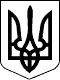 ВЕЛИКОСЕВЕРИНІВСЬКА СІЛЬСЬКА РАДА
КРОПИВНИЦЬКОГО РАЙОНУ КІРОВОГРАДСЬКОЇ ОБЛАСТІТРИДЦЯТЬ П’ЯТА СЕСІЯ ВОСЬМОГО СКЛИКАННЯРІШЕННЯвід  вересня 2019 року                                                                                              №  с. Велика СеверинкаПро затвердження проекту землеустрою щодо відведення земельної ділянки у власністьдля ведення особистого селянського господарствана території Великосеверинівської сільської радигр. Фальковичу Сергію Володимировичу  Відповідно пп.34, 35, п. 2 ст. 26 Закону України “Про місцеве самоврядування в Україні”, ст.ст.12,33,121,122,125,126 Земельного кодексу України, ст.19 Закону України “Про землеустрій”, розглянувши наданий проект та заяву гр. Фальковича Сергія ВолодимировичаСІЛЬСЬКА РАДА ВИРІШИЛА:1.Затвердити проект з землеустрою щодо відведення земельної ділянки у власність для ведення особистого селянського господарства загальною площею 2,0000 га із земель комунальної власності, земель сільськогосподарського призначення, що перебуває на території  Великосеверинівської сільської ради, в тому числі: 2,0000 га — для ведення особистого селянського господарства гр. Фальковичу Сергію Володимировичу, із земель комунальної власності, земель сільськогосподарського призначення, пасовище на території Великосеверинівської сільської ради, Кіровоградська область, Кропивницький район.2. Передати у власність земельну ділянку загальною площею 2,0000 га із земель комунальної власності, земель сільськогосподарського призначення, в тому числі: 2,0000 га — для ведення особистого селянського господарства (КВЦПЗ А 01.03), земель сільськогосподарського призначення, пасовища, кадастровий номер 3522581200:02:000:5289 гр. Фальковичу Сергію Володимировичу, із земель комунальної власності, земель сільськогосподарського призначення,пасовища на території Великосеверинівської сільської ради, Кіровоградська область, Кропивницький район.3.Зобов”язати гр. Фальковича Сергія Володимировича зареєструвати в 45-ти денний термін речове право на земельну ділянку та надати копію реєстраційного документа до виконкому Великосеверинівської сільської ради.4. Контроль за виконанням даного рішення покласти  на постійну комісію з питань земельних відносин, будівництва, транспорту, зв’язку, екології, благоустрою, комунальної власності, житлово-комунального господарства та охорони навколишнього середовища.      Сільський голова                                                           С. ЛЕВЧЕНКОВЕЛИКОСЕВЕРИНІВСЬКА СІЛЬСЬКА РАДА
КРОПИВНИЦЬКОГО РАЙОНУ КІРОВОГРАДСЬКОЇ ОБЛАСТІТРИДЦЯТЬ П’ЯТА СЕСІЯ ВОСЬМОГО СКЛИКАННЯРІШЕННЯвід  вересня 2019 року                                                                                              №  с. Велика СеверинкаПро затвердження проекту землеустрою щодо відведення земельної ділянки у власністьдля ведення особистого селянського господарствана території Великосеверинівської сільської радигр. Приходьку Олександру Володимировичу  Відповідно пп.34, 35, п. 2 ст. 26 Закону України “Про місцеве самоврядування в Україні”, ст.ст.12,33,121,122,125,126 Земельного кодексу України, ст.19 Закону України “Про землеустрій”, розглянувши наданий проект та заяву гр. Приходька Олександра ВолодимировичаСІЛЬСЬКА РАДА ВИРІШИЛА:1.Затвердити проект з землеустрою щодо відведення земельної ділянки у власність для ведення особистого селянського господарства загальною площею 2,0000 га із земель комунальної власності, земель сільськогосподарського призначення, що перебуває на території  Великосеверинівської сільської ради, в тому числі: 2,0000 га — для ведення особистого селянського господарства гр. Приходьку Олександру Володимировичу, із земель комунальної власності, земель сільськогосподарського призначення, пасовище на території Великосеверинівської сільської ради, Кіровоградська область, Кропивницький район.2. Передати у власність земельну ділянку загальною площею 2,0000 га із земель комунальної власності, земель сільськогосподарського призначення, в тому числі: 2,0000 га — для ведення особистого селянського господарства (КВЦПЗ А 01.03), земель сільськогосподарського призначення, пасовища, кадастровий номер 3522581200:02:000:4422 гр. Приходьку Олександру Володимировичу, із земель комунальної власності, земель сільськогосподарського призначення, пасовища на території Великосеверинівської сільської ради, Кіровоградська область, Кропивницький район.3.Зобов”язати гр. Приходька Олександра Володимировича зареєструвати в 45-ти денний термін речове право на земельну ділянку та надати копію реєстраційного документа до виконкому Великосеверинівської сільської ради.4. Контроль за виконанням даного рішення покласти  на постійну комісію з питань земельних відносин, будівництва, транспорту, зв’язку, екології, благоустрою, комунальної власності, житлово-комунального господарства та охорони навколишнього середовища.      Сільський голова                                                           С. ЛЕВЧЕНКОВЕЛИКОСЕВЕРИНІВСЬКА СІЛЬСЬКА РАДА
КРОПИВНИЦЬКОГО РАЙОНУ КІРОВОГРАДСЬКОЇ ОБЛАСТІТРИДЦЯТЬ П’ЯТА СЕСІЯ ВОСЬМОГО СКЛИКАННЯРІШЕННЯвід  вересня 2019 року                                                                                              №  с. Велика СеверинкаПро затвердження проекту землеустрою щодо відведення земельної ділянки у власністьдля ведення особистого селянського господарствана території Великосеверинівської сільської радигр. Лисенку Леоніду Анатолійовичу  Відповідно пп.34, 35, п. 2 ст. 26 Закону України “Про місцеве самоврядування в Україні”, ст.ст.12,33,121,122,125,126 Земельного кодексу України, ст.19 Закону України “Про землеустрій”, розглянувши наданий проект та заяву гр. Лисенка Леоніда АнатолійовичаСІЛЬСЬКА РАДА ВИРІШИЛА:1.Затвердити проект з землеустрою щодо відведення земельної ділянки у власність для ведення особистого селянського господарства загальною площею 1,3954 га із земель комунальної власності, земель сільськогосподарського призначення, що перебуває на території  Великосеверинівської сільської ради, в тому числі: 1,3954 га — для ведення особистого селянського господарства гр. Лисенку Леоніду Анатолійовичу, із земель комунальної власності, земель сільськогосподарського призначення, пасовище на території Великосеверинівської сільської ради, Кіровоградська область, Кропивницький район.2. Передати у власність земельну ділянку загальною площею 1,3954 га із земель комунальної власності, земель сільськогосподарського призначення, в тому числі: 1,3954 га — для ведення особистого селянського господарства (КВЦПЗ А 01.03), земель сільськогосподарського призначення, пасовища, кадастровий номер 3522581200:02:000:3470 гр. Лисенку Леоніду Анатолійовичу, із земель комунальної власності, земель сільськогосподарського призначення, пасовища на території Великосеверинівської сільської ради, Кіровоградська область, Кропивницький район.3.Зобов”язати гр. Лисенка Леоніда Анатолійовича зареєструвати в 45-ти денний термін речове право на земельну ділянку та надати копію реєстраційного документа до виконкому Великосеверинівської сільської ради.4. Контроль за виконанням даного рішення покласти  на постійну комісію з питань земельних відносин, будівництва, транспорту, зв’язку, екології, благоустрою, комунальної власності, житлово-комунального господарства та охорони навколишнього середовища.      Сільський голова                                                           С. ЛЕВЧЕНКОВЕЛИКОСЕВЕРИНІВСЬКА СІЛЬСЬКА РАДА
КРОПИВНИЦЬКОГО РАЙОНУ КІРОВОГРАДСЬКОЇ ОБЛАСТІТРИДЦЯТЬ П’ЯТА СЕСІЯ ВОСЬМОГО СКЛИКАННЯРІШЕННЯвід  вересня 2019 року                                                                                            № с. Велика СеверинкаПро затвердження проекту землеустрою щодо відведення земельної ділянки для ведення особистого селянського господарства на території Великосеверинівської сільської радигр. Бойку Віталію Юрійовичу          Відповідно пп.34, 35, п. 2 ст. 26 Закону України “Про місцеве самоврядування в Україні”, ст.ст.12,33,81,90,91,116,118,121,122,125,126 Земельного кодексу України, ст.19 Закону України “Про землеустрій”, розглянувши наданий проект та заяву гр. Бойка Віталія ЮрійовичаСІЛЬСЬКА РАДА ВИРІШИЛА:1.Затвердити проект з землеустрою щодо відведення земельної ділянки у власність для ведення особистого селянського господарства загальною площею 2,0000 га із земель комунальної власності, земель сільськогосподарського призначення, що перебуває на території  Великосеверинівської сільської ради, в тому числі: 2,0000 га — для ведення особистого селянського господарства гр. Бойку Віталію Юрійовичу, із земель комунальної власності Великосеверинівської сільської ради, земель сільськогосподарського призначення, багаторічні насадження на території Оситнязької сільської ради, Кіровоградська область, Кропивницький район.2. Передати у власність земельну ділянку загальною площею 2,0000 га із земель комунальної власності, земель сільськогосподарського призначення, в тому числі: 2,0000 га — для ведення особистого селянського господарства (КВЦПЗ А 01.03), земель сільськогосподарського призначення, Багаторічні насадження, кадастровий номер 3522586400:51:000:0509 гр. Бойку Віталію Юрійовичу, із земель комунальної власності Великосеверинівської сільської ради, земель сільськогосподарського призначення, багаторічні насадження на території Оситнязької сільської ради, Кіровоградська область, Кропивницький район.3.Зобов”язати гр. Бойка Віталія Юрійовича зареєструвати в 45-ти денний термін речове право на земельну ділянку та надати копію реєстраційного документа до виконкому Великосеверинівської сільської ради.4. Контроль за виконанням даного рішення покласти  на постійну комісію з питань земельних відносин, будівництва, транспорту, зв’язку, екології, благоустрою, комунальної власності, житлово-комунального господарства та охорони навколишнього середовища.	      Сільський голова                                                          С. ЛЕВЧЕНКОВЕЛИКОСЕВЕРИНІВСЬКА СІЛЬСЬКА РАДА
КРОПИВНИЦЬКОГО РАЙОНУ КІРОВОГРАДСЬКОЇ ОБЛАСТІТРИДЦЯТЬ П’ЯТА СЕСІЯ ВОСЬМОГО СКЛИКАННЯРІШЕННЯвід  вересня 2019 року                                                                                            № с. Велика СеверинкаПро затвердження проекту землеустрою щодо відведення земельної ділянки для ведення особистого селянського господарства на території Великосеверинівської сільської радигр. Богачанському Максиму Миколайовичу          Відповідно пп.34, 35, п. 2 ст. 26 Закону України “Про місцеве самоврядування в Україні”, ст.ст.12,33,81,90,91,116,118,121,122,125,126 Земельного кодексу України, ст.19 Закону України “Про землеустрій”, розглянувши наданий проект та заяву гр. Богачанського Максима МиколайовичаСІЛЬСЬКА РАДА ВИРІШИЛА:1.Затвердити проект з землеустрою щодо відведення земельної ділянки у власність для ведення особистого селянського господарства загальною площею 2,0000 га із земель комунальної власності, земель сільськогосподарського призначення, що перебуває на території  Великосеверинівської сільської ради, в тому числі: 2,0000 га — для ведення особистого селянського господарства гр. Богачанському Максиму Миколайовичу, із земель комунальної власності Великосеверинівської сільської ради, земель сільськогосподарського призначення, багаторічні насадження на території Оситнязької сільської ради, Кіровоградська область, Кропивницький район.2. Передати у власність земельну ділянку загальною площею 2,0000 га із земель комунальної власності, земель сільськогосподарського призначення, в тому числі: 2,0000 га — для ведення особистого селянського господарства (КВЦПЗ А 01.03), земель сільськогосподарського призначення, багаторічні насадження, кадастровий номер 3522586400:51:000:0505 гр. Богачанському Максиму Миколайовичу, із земель комунальної власності Великосеверинівської сільської ради, земель сільськогосподарського призначення, багаторічні насадження на території Оситнязької сільської ради, Кіровоградська область, Кропивницький район.3.Зобов”язати гр. Богачанського Максима Миколайовича зареєструвати в 45-ти денний термін речове право на земельну ділянку та надати копію реєстраційного документа до виконкому Великосеверинівської сільської ради.4. Контроль за виконанням даного рішення покласти  на постійну комісію з питань земельних відносин, будівництва, транспорту, зв’язку, екології, благоустрою, комунальної власності, житлово-комунального господарства та охорони навколишнього середовища.	      Сільський голова                                                          С. ЛЕВЧЕНКОВЕЛИКОСЕВЕРИНІВСЬКА СІЛЬСЬКА РАДА
КРОПИВНИЦЬКОГО РАЙОНУ КІРОВОГРАДСЬКОЇ ОБЛАСТІТРИДЦЯТЬ П’ЯТА СЕСІЯ ВОСЬМОГО СКЛИКАННЯРІШЕННЯвід  вересня 2019 року                                                                                            № с. Велика СеверинкаПро затвердження проекту землеустрою щодо відведення земельної ділянки для ведення особистого селянського господарства на території Великосеверинівської сільської радигр. Середі Валерію Анатолійовичу    Відповідно пп.34, 35, п. 2 ст. 26 Закону України “Про місцеве самоврядування в Україні”, ст.ст.12,33,81,90,91,116,118,121,122,125,126 Земельного кодексу України, ст.19 Закону України “Про землеустрій”, розглянувши наданий проект та заяву гр. Середи Валерія АнатолійовичаСІЛЬСЬКА РАДА ВИРІШИЛА:1.Затвердити проект з землеустрою щодо відведення земельної ділянки у власність для ведення особистого селянського господарства загальною площею 2,0000 га із земель комунальної власності, земель сільськогосподарського призначення, що перебуває на території  Великосеверинівської сільської ради, в тому числі: 2,0000 га — для ведення особистого селянського господарства гр. Середі Валерію Анатолійовичу, із земель комунальної власності Великосеверинівської сільської ради, земель сільськогосподарського призначення, багаторічні насадження на території Оситнязької сільської ради, Кіровоградська область, Кропивницький район.2. Передати у власність земельну ділянку загальною площею 2,0000 га із земель комунальної власності, земель сільськогосподарського призначення, в тому числі: 2,0000 га — для ведення особистого селянського господарства (КВЦПЗ А 01.03), земель сільськогосподарського призначення, багаторічні насадження, кадастровий номер 3522586400:51:000:0521 гр. Середі Валерію Анатолійовичу, із земель комунальної власності Великосеверинівської сільської ради, земель сільськогосподарського призначення, багаторічні насадження на території Оситнязької сільської ради, Кіровоградська область, Кропивницький район.3.Зобов”язати гр. Середу Валерія  Анатолійовича зареєструвати в 45-ти денний термін речове право на земельну ділянку та надати копію реєстраційного документа до виконкому Великосеверинівської сільської ради.4. Контроль за виконанням даного рішення покласти  на постійну комісію з питань земельних відносин, будівництва, транспорту, зв’язку, екології, благоустрою, комунальної власності, житлово-комунального господарства та охорони навколишнього середовища.	      Сільський голова                                                          С. ЛЕВЧЕНКОВЕЛИКОСЕВЕРИНІВСЬКА СІЛЬСЬКА РАДА
КРОПИВНИЦЬКОГО РАЙОНУ КІРОВОГРАДСЬКОЇ ОБЛАСТІТРИДЦЯТЬ П’ЯТА СЕСІЯ ВОСЬМОГО СКЛИКАННЯРІШЕННЯвід  вересня 2019 року                                                                                            № с. Велика СеверинкаПро затвердження проекту землеустрою щодо відведення земельної ділянки для ведення особистого селянського господарства на території Великосеверинівської сільської радигр. Красовському Максиму Олександровичу          Відповідно пп.34, 35, п. 2 ст. 26 Закону України “Про місцеве самоврядування в Україні”, ст.ст.12,33,81,90,91,116,118,121,122,125,126 Земельного кодексу України, ст.19 Закону України “Про землеустрій”, розглянувши наданий проект та заяву гр. Красовського Максима ОлександровичаСІЛЬСЬКА РАДА ВИРІШИЛА:1.Затвердити проект з землеустрою щодо відведення земельної ділянки у власність для ведення особистого селянського господарства загальною площею 2,0000 га із земель комунальної власності, земель сільськогосподарського призначення, що перебуває на території  Великосеверинівської сільської ради, в тому числі: 2,0000 га — для ведення особистого селянського господарства гр. Красовському Максиму Олександровичу, із земель комунальної власності Великосеверинівської сільської ради, земель сільськогосподарського призначення, багаторічні насадження на території Оситнязької сільської ради, Кіровоградська область, Кропивницький район.2. Передати у власність земельну ділянку загальною площею 2,0000 га із земель комунальної власності, земель сільськогосподарського призначення, в тому числі: 2,0000 га — для ведення особистого селянського господарства (КВЦПЗ А 01.03), земель сільськогосподарського призначення, багаторічні насадження, кадастровий номер 3522586400:51:000:0520 гр. Красовському Максиму Олександровичу, із земель комунальної власності Великосеверинівської сільської ради, земель сільськогосподарського призначення, багаторічні насадження на території Оситнязької сільської ради, Кіровоградська область, Кропивницький район.3.Зобов”язати гр. Красовського Максима Олександровича зареєструвати в 45-ти денний термін речове право на земельну ділянку та надати копію реєстраційного документа до виконкому Великосеверинівської сільської ради.4. Контроль за виконанням даного рішення покласти  на постійну комісію з питань земельних відносин, будівництва, транспорту, зв’язку, екології, благоустрою, комунальної власності, житлово-комунального господарства та охорони навколишнього середовища.	      Сільський голова                                                          С. ЛЕВЧЕНКОВЕЛИКОСЕВЕРИНІВСЬКА СІЛЬСЬКА РАДА
КРОПИВНИЦЬКОГО РАЙОНУ КІРОВОГРАДСЬКОЇ ОБЛАСТІТРИДЦЯТЬ П’ЯТА СЕСІЯ ВОСЬМОГО СКЛИКАННЯРІШЕННЯвід  вересня 2019 року                                                                                            № с. Велика СеверинкаПро затвердження проекту землеустрою щодо відведення земельної ділянки для ведення особистого селянського господарства на території Великосеверинівської сільської радигр. Шишкіну Віктору Миколайовичу          Відповідно пп.34, 35, п. 2 ст. 26 Закону України “Про місцеве самоврядування в Україні”, ст.ст.12,33,81,90,91,116,118,121,122,125,126 Земельного кодексу України, ст.19 Закону України “Про землеустрій”, розглянувши наданий проект та заяву гр. Шишкіна Віктора МиколайовичаСІЛЬСЬКА РАДА ВИРІШИЛА:1.Затвердити проект з землеустрою щодо відведення земельної ділянки у власність для ведення особистого селянського господарства загальною площею 2,0000 га із земель комунальної власності, земель сільськогосподарського призначення, що перебуває на території  Великосеверинівської сільської ради, в тому числі: 2,0000 га — для ведення особистого селянського господарства гр. Шишкіну  Віктору Миколайовичу, із земель комунальної власності Великосеверинівської сільської ради, земель сільськогосподарського призначення, багаторічні насадження на території Оситнязької сільської ради, Кіровоградська область, Кропивницький район.2. Передати у власність земельну ділянку загальною площею 2,0000 га із земель комунальної власності, земель сільськогосподарського призначення, в тому числі: 2,0000 га — для ведення особистого селянського господарства (КВЦПЗ А 01.03), земель сільськогосподарського призначення, багаторічні насадження, кадастровий номер 3522586400:51:000:0510 гр. Шишкіну Віктору Миколайовичу, із земель комунальної власності Великосеверинівської сільської ради, земель сільськогосподарського призначення, багаторічні насадження на території Оситнязької сільської ради, Кіровоградська область, Кропивницький район.3.Зобов”язати гр. Шишкіна  Віктора Миколайовича зареєструвати в 45-ти денний термін речове право на земельну ділянку та надати копію реєстраційного документа до виконкому Великосеверинівської сільської ради.4. Контроль за виконанням даного рішення покласти  на постійну комісію з питань земельних відносин, будівництва, транспорту, зв’язку, екології, благоустрою, комунальної власності, житлово-комунального господарства та охорони навколишнього середовища.	      Сільський голова                                                          С. ЛЕВЧЕНКОВЕЛИКОСЕВЕРИНІВСЬКА СІЛЬСЬКА РАДА
КРОПИВНИЦЬКОГО РАЙОНУ КІРОВОГРАДСЬКОЇ ОБЛАСТІТРИДЦЯТЬ П’ЯТА СЕСІЯ ВОСЬМОГО СКЛИКАННЯРІШЕННЯвід  вересня 2019 року                                                                                            № с. Велика СеверинкаПро затвердження проекту землеустрою щодо відведення земельної ділянки для ведення особистого селянського господарства на території Великосеверинівської сільської радигр. Гамову Дмитру Миколайовичу   Відповідно пп.34, 35, п. 2 ст. 26 Закону України “Про місцеве самоврядування в Україні”, ст.ст.12,33,81,90,91,116,118,121,122,125,126 Земельного кодексу України, ст.19 Закону України “Про землеустрій”, розглянувши наданий проект та заяву гр. Гамова Дмитра МиколайовичаСІЛЬСЬКА РАДА ВИРІШИЛА:1.Затвердити проект з землеустрою щодо відведення земельної ділянки у власність для ведення особистого селянського господарства загальною площею 2,0000 га із земель комунальної власності, земель сільськогосподарського призначення, що перебуває на території  Великосеверинівської сільської ради, в тому числі: 2,0000 га — для ведення особистого селянського господарства гр. Гамову Дмитру Миколайовичу, із земель комунальної власності Великосеверинівської сільської ради, земель сільськогосподарського призначення, багаторічні насадження на території Оситнязької сільської ради, Кіровоградська область, Кропивницький район.2. Передати у власність земельну ділянку загальною площею 2,0000 га із земель комунальної власності, земель сільськогосподарського призначення, в тому числі: 2,0000 га — для ведення особистого селянського господарства (КВЦПЗ А 01.03), земель сільськогосподарського призначення, багаторічні насадження, кадастровий номер 3522586400:51:000:0508 гр. Гамову Дмитру Миколайовичу, із земель комунальної власності Великосеверинівської сільської ради, земель сільськогосподарського призначення, багаторічні насадження на території Оситнязької сільської ради, Кіровоградська область, Кропивницький район.3.Зобов”язати гр. Гамова Дмитра Миколайовича зареєструвати в 45-ти денний термін речове право на земельну ділянку та надати копію реєстраційного документа до виконкому Великосеверинівської сільської ради.4. Контроль за виконанням даного рішення покласти  на постійну комісію з питань земельних відносин, будівництва, транспорту, зв’язку, екології, благоустрою, комунальної власності, житлово-комунального господарства та охорони навколишнього середовища.	      Сільський голова                                                          С. ЛЕВЧЕНКОВЕЛИКОСЕВЕРИНІВСЬКА СІЛЬСЬКА РАДА
КРОПИВНИЦЬКОГО РАЙОНУ КІРОВОГРАДСЬКОЇ ОБЛАСТІТРИДЦЯТЬ П’ЯТА СЕСІЯ ВОСЬМОГО СКЛИКАННЯРІШЕННЯвід  вересня 2019 року                                                                                            № с. Велика СеверинкаПро затвердження проекту землеустрою щодо відведення земельної ділянки для ведення особистого селянського господарства на території Великосеверинівської сільської радигр. Курудзі Сергію Романовичу Відповідно пп.34, 35, п. 2 ст. 26 Закону України “Про місцеве самоврядування в Україні”, ст.ст.12,33,81,90,91,116,118,121,122,125,126 Земельного кодексу України, ст.19 Закону України “Про землеустрій”, розглянувши наданий проект та заяву гр. Курудзи Сергія РомановичаСІЛЬСЬКА РАДА ВИРІШИЛА:1.Затвердити проект з землеустрою щодо відведення земельної ділянки у власність для ведення особистого селянського господарства загальною площею 2,0000 га із земель комунальної власності, земель сільськогосподарського призначення, що перебуває на території  Великосеверинівської сільської ради, в тому числі: 2,0000 га — для ведення особистого селянського господарства гр. Курудзі Сергію Романовичу, із земель комунальної власності Великосеверинівської сільської ради, земель сільськогосподарського призначення, багаторічні насадження на території Оситнязької сільської ради, Кіровоградська область, Кропивницький район.2. Передати у власність земельну ділянку загальною площею 2,0000 га із земель комунальної власності, земель сільськогосподарського призначення, в тому числі: 2,0000 га — для ведення особистого селянського господарства (КВЦПЗ А 01.03), земель сільськогосподарського призначення, багаторічні насадження, кадастровий номер 3522586400:51:000:0504 гр. Курудзі Сергію Романовичу, із земель комунальної власності Великосеверинівської сільської ради, земель сільськогосподарського призначення, багаторічні насадження на території Оситнязької сільської ради, Кіровоградська область, Кропивницький район.3.Зобов”язати гр. Курудзу Сергія Романовича зареєструвати в 45-ти денний термін речове право на земельну ділянку та надати копію реєстраційного документа до виконкому Великосеверинівської сільської ради.4. Контроль за виконанням даного рішення покласти  на постійну комісію з питань земельних відносин, будівництва, транспорту, зв’язку, екології, благоустрою, комунальної власності, житлово-комунального господарства та охорони навколишнього середовища.	      Сільський голова                                                          С. ЛЕВЧЕНКОВЕЛИКОСЕВЕРИНІВСЬКА СІЛЬСЬКА РАДА
КРОПИВНИЦЬКОГО РАЙОНУ КІРОВОГРАДСЬКОЇ ОБЛАСТІТРИДЦЯТЬ П’ЯТА СЕСІЯ ВОСЬМОГО СКЛИКАННЯРІШЕННЯвід  вересня 2019 року                                                                                            № с. Велика СеверинкаПро затвердження проекту землеустрою щодо відведення земельної ділянки для ведення особистого селянського господарства на території Великосеверинівської сільської радигр. Соловйову Михайлу Миколайовичу   Відповідно пп.34, 35, п. 2 ст. 26 Закону України “Про місцеве самоврядування в Україні”, ст.ст.12,33,81,90,91,116,118,121,122,125,126 Земельного кодексу України, ст.19 Закону України “Про землеустрій”, розглянувши наданий проект та заяву гр. Соловйова Михайла МиколайовичаСІЛЬСЬКА РАДА ВИРІШИЛА:1.Затвердити проект з землеустрою щодо відведення земельної ділянки у власність для ведення особистого селянського господарства загальною площею 2,0000 га із земель комунальної власності, земель сільськогосподарського призначення, що перебуває на території  Великосеверинівської сільської ради, в тому числі: 2,0000 га — для ведення особистого селянського господарства гр. Соловйову Михайлу Миколайовичу, із земель комунальної власності Великосеверинівської сільської ради, земель сільськогосподарського призначення, багаторічні насадження на території Оситнязької сільської ради, Кіровоградська область, Кропивницький район.2. Передати у власність земельну ділянку загальною площею 2,0000 га із земель комунальної власності, земель сільськогосподарського призначення, в тому числі: 2,0000 га — для ведення особистого селянського господарства (КВЦПЗ А 01.03), земель сільськогосподарського призначення, багаторічні насадження, кадастровий номер 3522586400:51:000:0513 гр. Соловйову Михайлу Миколайовичу, із земель комунальної власності Великосеверинівської сільської ради, земель сільськогосподарського призначення, багаторічні насадження на території Оситнязької сільської ради, Кіровоградська область, Кропивницький район.3.Зобов”язати гр. Соловйова Михайла Миколайовича зареєструвати в 45-ти денний термін речове право на земельну ділянку та надати копію реєстраційного документа до виконкому Великосеверинівської сільської ради.4. Контроль за виконанням даного рішення покласти  на постійну комісію з питань земельних відносин, будівництва, транспорту, зв’язку, екології, благоустрою, комунальної власності, житлово-комунального господарства та охорони навколишнього середовища.	      Сільський голова                                                          С. ЛЕВЧЕНКОВЕЛИКОСЕВЕРИНІВСЬКА СІЛЬСЬКА РАДА
КРОПИВНИЦЬКОГО РАЙОНУ КІРОВОГРАДСЬКОЇ ОБЛАСТІТРИДЦЯТЬ П’ЯТА СЕСІЯ ВОСЬМОГО СКЛИКАННЯРІШЕННЯвід  вересня 2019 року                                                                                            № с. Велика СеверинкаПро затвердження проекту землеустрою щодо відведення земельної ділянки для ведення особистого селянського господарства на території Великосеверинівської сільської радигр. Задорожному Івану Вікторовичу          Відповідно пп.34, 35, п. 2 ст. 26 Закону України “Про місцеве самоврядування в Україні”, ст.ст.12,33,81,90,91,116,118,121,122,125,126 Земельного кодексу України, ст.19 Закону України “Про землеустрій”, розглянувши наданий проект та заяву гр. Задорожного Івана ВікторовичаСІЛЬСЬКА РАДА ВИРІШИЛА:1.Затвердити проект з землеустрою щодо відведення земельної ділянки у власність для ведення особистого селянського господарства загальною площею 2,0000 га із земель комунальної власності, земель сільськогосподарського призначення, що перебуває на території  Великосеверинівської сільської ради, в тому числі: 2,0000 га — для ведення особистого селянського господарства гр. Задорожному Івану Вікторовичу, із земель комунальної власності Великосеверинівської сільської ради, земель сільськогосподарського призначення, багаторічні насадження на території Оситнязької сільської ради, Кіровоградська область, Кропивницький район.2. Передати у власність земельну ділянку загальною площею 2,0000 га із земель комунальної власності, земель сільськогосподарського призначення, в тому числі: 2,0000 га — для ведення особистого селянського господарства (КВЦПЗ А 01.03), земель сільськогосподарського призначення, багаторічні насадження, кадастровий номер 3522586400:51:000:0511 гр. Задорожному Івану Вікторовичу, із земель комунальної власності Великосеверинівської сільської ради, земель сільськогосподарського призначення, багаторічні насадження на території Оситнязької сільської ради, Кіровоградська область, Кропивницький район.3.Зобов”язати гр. Задорожного Івана Вікторовича зареєструвати в 45-ти денний термін речове право на земельну ділянку та надати копію реєстраційного документа до виконкому Великосеверинівської сільської ради.4. Контроль за виконанням даного рішення покласти  на постійну комісію з питань земельних відносин, будівництва, транспорту, зв’язку, екології, благоустрою, комунальної власності, житлово-комунального господарства та охорони навколишнього середовища.	      Сільський голова                                                          С. ЛЕВЧЕНКОВЕЛИКОСЕВЕРИНІВСЬКА СІЛЬСЬКА РАДА
КІРОВОГРАДСЬКОГО РАЙОНУ КІРОВОГРАДСЬКОЇ ОБЛАСТІТРИДЦЯТЬ П’ЯТА СЕСІЯ ВОСЬМОГО СКЛИКАННЯРІШЕННЯвід вереня 2019 року                                                                                           № с. Велика СеверинкаПро затвердження проекту землеустрою щодо відведення земельної ділянки для ведення особистого селянського господарства на території Великосеверинівської сільської радигр. Гангурі Дмитрію МихайловичуВідповідно пп.34, 35, п. 2 ст. 26 Закону України “Про місцеве самоврядування в Україні”, ст.ст.12,33,81,90,91,116,118,121,122,125,126 Земельного кодексу України, ст.19 Закону України “Про землеустрій”, розглянувши наданий проект та заяву гр. Гангури Дмитрія МихайловичаСІЛЬСЬКА РАДА ВИРІШИЛА:1.Затвердити проект з землеустрою щодо відведення земельної ділянки у власність для ведення особистого селянського господарства загальною площею 2,0000 га із земель комунальної власності, земель сільськогосподарського призначення, що перебуває на території  Великосеверинівської сільської ради, в тому числі: 2,0000 га — для ведення особистого селянського господарства гр. Гангурі Дмитрію Михайловичу, із земель комунальної власності Великосеверинівської сільської ради, земель сільськогосподарського призначення, багаторічні насадження на території Оситнязької сільської ради, Кіровоградська область, Кіровоградський район.2. Передати у власність земельну ділянку загальною площею 2,0000 га із земель комунальної власності, земель сільськогосподарського призначення, в тому числі: 2,0000 га — для ведення особистого селянського господарства (КВЦПЗ А 01.03), земель сільськогосподарського призначення, пасовища, кадастровий номер 3522586400:51:000:0512 гр. Гангурі Дмитрію Михайловичу, із земель комунальної власності Великосеверинівської сільської ради, земель сільськогосподарського призначення, багаторічні насадження на території Оситнязької сільської ради, Кіровоградська область, Кіровоградський район3.Зобов”язати гр. Гангуру Дмитрія Михайловича зареєструвати в 45-ти денний термін речове право на земельну ділянку та надати копію реєстраційного документа до виконкому Великосеверинівської сільської ради.4. Контроль за виконанням даного рішення покласти на постійну комісію з  питань  земельних  відносин, будівництва, транспорту, зв’язку, екології, благоустрою, комунальної власності, житлово-комунального  господарства  та  охорони  навколишнього  середовища.	      Сільський голова                                                          С. ЛЕВЧЕНКОВЕЛИКОСЕВЕРИНІВСЬКА СІЛЬСЬКА РАДА
КРОПИВНИЦЬКОГО РАЙОНУ КІРОВОГРАДСЬКОЇ ОБЛАСТІТРИДЦЯТЬ П’ЯТА СЕСІЯ ВОСЬМОГО СКЛИКАННЯРІШЕННЯвід  вересня 2019 року                                                                                              №  с. Велика СеверинкаПро затвердження проекту землеустрою щодо відведення земельних ділянок у власністьдля будівництва та обслуговування житлового будинку, господарських будівель і споруд (присадибна ділянка) та веденняособистого селянського господарства в с. Велика Северинка гр. Скібіцькому Миколі Івановичу  Відповідно пп.34, 35, п. 2 ст. 26 Закону України “Про місцеве самоврядування в Україні”, ст.ст.12,33,40,121,122,125,126 Земельного кодексу України, ст.19 Закону України “Про землеустрій”, розглянувши наданий проект та заяву гр. Скібіцького Миколи ІвановичаСІЛЬСЬКА РАДА ВИРІШИЛА:1.Затвердити проект з землеустрою щодо відведення земельної ділянки у власність для будівництва та обслуговування житлового будинку господарських будівель і споруд (присадибна ділянка) загальною площею 0,2800 га із земель житлової та громадської забудови, що перебуває у запасі населеного пункту с. Велика Северинка  Великосеверинівської сільської ради,  в тому числі: 0,2500 га — для будівництва та обслуговування житлового будинку, господарських будівель і споруд (присадибна ділянка), 0,0300 га — для ведення особистого селянського господарства гр. Скібіцькому Миколі Івановичу в с. Велика Северинка по вул. Мічуріна,1, Кропивницького району, Кіровоградської області.2. Передати у власність земельну ділянку загальною площею 0,2800 га із земель запасу населеного пункту – села Велика Северинка, в тому числі: 0,2500 га — для будівництва та обслуговування житлового будинку, господарських будівель і споруд (присадибна ділянка) (КВЦПЗ В.02.01), забудовані землі під житловою одно- та двоповерховою забудовою, кадастровий номер 3522581200:51:000:0076, 0,0300 га — для ведення особистого селянського господарства (КВЦПЗ А 01.03), сільськогосподарські землі, рілля, кадастровий номер 3522581200:51:000:0077,  гр. Скібіцькому Миколі Івановичу в с. Велика Северинка по вул. Мічуріна,1, Кропивницького району, Кіровоградської області.3.Зобов”язати гр. Скібіцького Миколу Івановича зареєструвати в 45-ти денний термін речове право на земельну ділянку та надати копію реєстраційного документа до виконкому Великосеверинівської сільської ради.4. Контроль за виконанням даного рішення покласти  на постійну комісію з питань земельних відносин, будівництва, транспорту, зв’язку, екології, благоустрою, комунальної власності, житлово-комунального господарства та охорони навколишнього середовища.      Сільський голова                                                           С. ЛЕВЧЕНКОВЕЛИКОСЕВЕРИНІВСЬКА СІЛЬСЬКА РАДА
КРОПИВНИЦЬКОГО РАЙОНУ КІРОВОГРАДСЬКОЇ ОБЛАСТІТРИДЦЯТЬ П’ЯТА СЕСІЯ ВОСЬМОГО СКЛИКАННЯРІШЕННЯвід  вересня 2019 року                                                                                              №  с. Велика СеверинкаПро затвердження проекту землеустрою щодо відведення земельних ділянок у власність для будівництва та обслуговування житлового будинку, господарських будівель і споруд (присадибна ділянка) та веденняособистого селянського господарствав с. Велика Северинка гр. Королю Миколі Івановичу  Відповідно пп.34, 35, п. 2 ст. 26 Закону України “Про місцеве самоврядування в Україні”, ст.ст.12,33,40,121,122,125,126 Земельного кодексу України, ст.19 Закону України “Про землеустрій”, розглянувши наданий проект та заяву гр. Короля Миколи ІвановичаСІЛЬСЬКА РАДА ВИРІШИЛА:1.Затвердити проект з землеустрою щодо відведення земельної ділянки у власність для будівництва та обслуговування житлового будинку господарських будівель і споруд (присадибна ділянка) загальною площею 0,3576 га із земель житлової та громадської забудови, що перебуває у запасі населеного пункту с. Велика Северинка  Великосеверинівської сільської ради,  в тому числі: 0,2500 га — для будівництва та обслуговування житлового будинку, господарських будівель і споруд (присадибна ділянка), 0,1076 га — для ведення особистого селянського господарства гр. Королю Миколі Івановичу в с. Велика Северинка по вул. Романа Крадожона, 25, Кропивницького району, Кіровоградської області.2. Передати у власність земельну ділянку загальною площею 0,3576 га із земель запасу населеного пункту – села Велика Северинка, в тому числі: 0,2500 га — для будівництва та обслуговування житлового будинку, господарських будівель і споруд (присадибна ділянка) (КВЦПЗ В.02.01), забудовані землі під житловою одно- та двоповерховою забудовою, кадастровий номер 3522581200:51:004:0078, 0,0300 га — для ведення особистого селянського господарства (КВЦПЗ А 01.03), сільськогосподарські землі, рілля, кадастровий номер 3522581200:51:004:0079,  гр. Королю Миколі Івановичу в с. Велика Северинка по вул. Романа Крадожона, 25, Кропивницького району, Кіровоградської області.3.Зобов”язати гр. Короля Миколу Івановича зареєструвати в 45-ти денний термін речове право на земельну ділянку та надати копію реєстраційного документа до виконкому Великосеверинівської сільської ради.4. Контроль за виконанням даного рішення покласти  на постійну комісію з питань земельних відносин, будівництва, транспорту, зв’язку, екології, благоустрою, комунальної власності, житлово-комунального господарства та охорони навколишнього середовища.      Сільський голова                                                           С. ЛЕВЧЕНКОВЕЛИКОСЕВЕРИНІВСЬКА СІЛЬСЬКА РАДА
КРОПИВНИЦЬКОГО РАЙОНУ КІРОВОГРАДСЬКОЇ ОБЛАСТІТРИДЦЯТЬ П’ЯТА СЕСІЯ ВОСЬМОГО СКЛИКАННЯРІШЕННЯвід  вересня 2019 року                                                                                              №  с. Велика СеверинкаПро затвердження проекту землеустрою щодо відведення земельної ділянки у власність для будівництва та обслуговування житлового будинку, господарських будівель і споруд (присадибна ділянка) в с. Велика Северинка гр. Гончаренко Ірині Олексіївні  Відповідно пп.34, 35, п. 2 ст. 26 Закону України “Про місцеве самоврядування в Україні”, ст.ст.12,40,121,122,125,126 Земельного кодексу України, ст.19 Закону України “Про землеустрій”, розглянувши наданий проект та заяву гр. Гончаренко Ірини ОлексіївниСІЛЬСЬКА РАДА ВИРІШИЛА:1.Затвердити проект з землеустрою щодо відведення земельної ділянки у власність для будівництва та обслуговування житлового будинку господарських будівель і споруд (присадибна ділянка) загальною площею 0,2200 га із земель житлової та громадської забудови, що перебуває у запасі населеного пункту с. Велика Северинка  Великосеверинівської сільської ради,  в тому числі: 0,2200 га — для будівництва та обслуговування житлового будинку, господарських будівель і споруд (присадибна ділянка)                                    гр. Гончаренко Ірині Олексіївні в с. Велика Северинка по вул. 40 років Перемоги, 35, Кропивницького району, Кіровоградської області.2. Передати у власність земельну ділянку загальною площею 0,2200 га із земель запасу населеного пункту – села Велика Северинка, в тому числі: 0,2200 га — для будівництва та обслуговування житлового будинку, господарських будівель і споруд (присадибна ділянка) (КВЦПЗ В.02.01), забудовані землі під житловою одно- та двоповерховою забудовою, кадастровий номер 3522581200:51:006:0160 гр. Гончаренко Ірині Олексіївні в с. Велика Северинка по вул. 40 років Перемоги, 35, Кропивницького району, Кіровоградської області.3.Зобов”язати гр. Гончаренко Ірину Олексіївну зареєструвати в 45-ти денний термін речове право на земельну ділянку та надати копію реєстраційного документа до виконкому Великосеверинівської сільської ради.4. Контроль за виконанням даного рішення покласти  на постійну комісію з питань земельних відносин, будівництва, транспорту, зв’язку, екології, благоустрою, комунальної власності, житлово-комунального господарства та охорони навколишнього середовища.      Сільський голова                                                           С. ЛЕВЧЕНКОВЕЛИКОСЕВЕРИНІВСЬКА СІЛЬСЬКА РАДА
КРОПИВНИЦЬКОГО РАЙОНУ КІРОВОГРАДСЬКОЇ ОБЛАСТІТРИДЦЯТЬ П’ЯТА СЕСІЯ ВОСЬМОГО СКЛИКАННЯРІШЕННЯвід  вересня 2019 року                                                                                              №  с. Велика СеверинкаПро затвердження проекту землеустрою щодо відведення земельної ділянки у власність для будівництва та обслуговування житлового будинку, господарських будівель і споруд (присадибна ділянка) в с. Підгайці гр. Вовкотрубу Дмитру Васильовичу  Відповідно пп.34, 35, п. 2 ст. 26 Закону України “Про місцеве самоврядування в Україні”, ст.ст.12,40,121,122,125,126 Земельного кодексу України, ст.19 Закону України “Про землеустрій”, розглянувши наданий проект та заяву гр. Вовкотруба Дмитра ВасильовичаСІЛЬСЬКА РАДА ВИРІШИЛА:1.Затвердити проект з землеустрою щодо відведення земельної ділянки у власність для будівництва та обслуговування житлового будинку господарських будівель і споруд (присадибна ділянка) загальною площею 0,1500 га із земель житлової та громадської забудови, що перебуває у запасі населеного пункту с. Підгайці  Великосеверинівської сільської ради,  в тому числі: 0,1500 га — для будівництва та обслуговування житлового будинку, господарських будівель і споруд (присадибна ділянка)  гр. Вовкотрубу Дмитру Васильовичу в с. Підгайці по вул. Ливарна,14 А, Кропивницького району, Кіровоградської області.2. Передати у власність земельну ділянку загальною площею 0,1500 га із земель запасу населеного пункту – села Підгайці, в тому числі: 0,1500 га — для будівництва та обслуговування житлового будинку, господарських будівель і споруд (присадибна ділянка) (КВЦПЗ В.02.01), забудовані землі під житловою одно- та двоповерховою забудовою, кадастровий номер 3522581200:57:006:1676 )  гр. Вовкотрубу Дмитру Васильовичу в с. Підгайці по вул. Ливарна,14 А, Кропивницького району, Кіровоградської області.3.Зобов”язати гр. Вовкотруба Дмитра Васильовича зареєструвати в 45-ти денний термін речове право на земельну ділянку та надати копію реєстраційного документа до виконкому Великосеверинівської сільської ради.4. Контроль за виконанням даного рішення покласти  на постійну комісію з питань земельних відносин, будівництва, транспорту, зв’язку, екології, благоустрою, комунальної власності, житлово-комунального господарства та охорони навколишнього середовища.      Сільський голова                                                           С. ЛЕВЧЕНКОВЕЛИКОСЕВЕРИНІВСЬКА СІЛЬСЬКА РАДА
КРОПИВНИЦЬКОГО РАЙОНУ КІРОВОГРАДСЬКОЇ ОБЛАСТІТРИДЦЯТЬ П’ЯТА СЕСІЯ ВОСЬМОГО СКЛИКАННЯРІШЕННЯвід  вересня 2019 року                                                                                              №  с. Велика СеверинкаПро затвердження проекту землеустрою щодо відведення земельної ділянки у власність для будівництва та обслуговування житлового будинку, господарських будівель і споруд (присадибна ділянка) в с. Підгайці гр. Косарчуку Миколі Марковичу  Відповідно пп.34, 35, п. 2 ст. 26 Закону України “Про місцеве самоврядування в Україні”, ст.ст.12,40,121,122,125,126 Земельного кодексу України, ст.19 Закону України “Про землеустрій”, розглянувши наданий проект та заяву гр. Косарчука Миколи МарковичаСІЛЬСЬКА РАДА ВИРІШИЛА:1.Затвердити проект з землеустрою щодо відведення земельної ділянки у власність для будівництва та обслуговування житлового будинку господарських будівель і споруд (присадибна ділянка) загальною площею 0,1500 га із земель житлової та громадської забудови, що перебуває у запасі населеного пункту с. Підгайці  Великосеверинівської сільської ради,  в тому числі: 0,1500 га — для будівництва та обслуговування житлового будинку, господарських будівель і споруд (присадибна ділянка)  гр. Косарчуку Миколі Марковичу в с. Підгайці по вул. Ливарна, 17, Кропивницького району, Кіровоградської області.2. Передати у власність земельну ділянку загальною площею 0,1500 га із земель запасу населеного пункту – села Велика Северинка, в тому числі: 0,1500 га — для будівництва та обслуговування житлового будинку, господарських будівель і споруд (присадибна ділянка) (КВЦПЗ В.02.01), забудовані землі під житловою одно- та двоповерховою забудовою, кадастровий номер 3522581200:57:000:1680 гр. Косарчуку Миколі Марковичу в с. Підгайці по вул. Ливарна, 17, Кропивницького району, Кіровоградської області.3.Зобов”язати гр. Косарчука Миколи Марковича зареєструвати в 45-ти денний термін речове право на земельну ділянку та надати копію реєстраційного документа до виконкому Великосеверинівської сільської ради.4. Контроль за виконанням даного рішення покласти  на постійну комісію з питань земельних відносин, будівництва, транспорту, зв’язку, екології, благоустрою, комунальної власності, житлово-комунального господарства та охорони навколишнього середовища.      Сільський голова                                                           С. ЛЕВЧЕНКОВЕЛИКОСЕВЕРИНІВСЬКА СІЛЬСЬКА РАДА
КРОПИВНИЦЬКОГО РАЙОНУ КІРОВОГРАДСЬКОЇ ОБЛАСТІТРИДЦЯТЬ П’ЯТА СЕСІЯ ВОСЬМОГО СКЛИКАННЯРІШЕННЯвід  вересня 2019 року                                                                                              №  с. Велика СеверинкаПро затвердження проекту землеустрою щодо відведення у власність земельної ділянки для ведення індивідуального садівництвав СТ «Водник» гр. Кондратюку Антону Валерійовичу Відповідно пп.34 п.1 ст. 26 Закону України “Про місцеве самоврядування в Україні”, ст.ст.12,35,121,122,125,126 Земельного кодексу України, ст. 19 Закону України “Про землеустрій”, та розглянувши заяву гр.Кондратюка Антона ВалерійовичаСІЛЬСЬКА РАДА ВИРІШИЛА:1.Затвердити проект з землеустрою щодо відведення у власність земельної ділянки орієнтовною площею 0,1000 га з них: 0,1000 га — для індивідуального садівництва  (КВЦПЗ А 01.05), із земель запасу комунальної власності, сільськогосподарських земель, садів, що перебувають в постійному користуванні СТ «Водник», земельна ділянка № 56 на території Великосеверинівської сільської ради Кіровоградського району Кіровоградської області.2.Припинити право користування частиною земельної ділянки площею 0,1000 га, наданою СТ “Водник” для ведення колективного садівництва відповідно до державного акта на право постійного користування КР № ________________від ____________________ року загальною площею ______________га, зареєстрованого за № _______________ на території Великосеверинівської сільської ради, Кропивницького району, Кіровоградської області, у зв”язку з передачею її у власність.3.Передати у власність земельну ділянку загальною площею 0,1000 га, для ведення садівництва (КВЦПЗ А.01.05), в тому числі: 0,1000 га, сільськогосподарських земель, садів, кадастровий номер 3522581200:02:000:7065, за рахунок земель запасу Великосеверинівської сільської ради, гр. Кондратюку Антону Валерійовичу за адресою: ділянка                 № 56, СТ “Водник”, територія Великосеверинівської сільської ради, Кропивницького району, Кіровоградської області.4.Виконавчому комітету Великосеверинівської сільської ради внести відповідні зміни до земельно-кадастрової документації.5.Зобов”язати гр. Кондратюка Антона Валерійовича зареєструвати в 45-ти денний термін речове право на земельну ділянку та надати копію реєстраційного документа до виконкому Великосеверинівської сільської ради.6. Контроль за виконанням даного рішення покласти  на постійну комісію з питань земельних відносин, будівництва, транспорту, зв’язку, екології, благоустрою, комунальної власності, житлово-комунального господарства та охорони навколишнього середовища.Сільський голова                                                                     С. ЛЕВЧЕНКОВЕЛИКОСЕВЕРИНІВСЬКА СІЛЬСЬКА РАДА
КРОПИВНИЦЬКОГО РАЙОНУ КІРОВОГРАДСЬКОЇ ОБЛАСТІТРИДЦЯТЬ П’ЯТА СЕСІЯ ВОСЬМОГО СКЛИКАННЯРІШЕННЯвід  вересня 2019 року                                                                                              №  с. Велика СеверинкаПро затвердження проекту землеустрою щодо відведення земельної ділянки у власність для індивідуального садівництва в с. Оситняжкагр. Чумаченко Ганні Володимирівні  Відповідно пп.34, 35, п. 2 ст. 26 Закону України “Про місцеве самоврядування в Україні”, ст.ст.12,35,121,122,125,126 Земельного кодексу України, ст.19 Закону України “Про землеустрій”, розглянувши наданий проект та заяву гр. Чумаченко Ганни ВолодимирівниСІЛЬСЬКА РАДА ВИРІШИЛА:1.Затвердити проект з землеустрою щодо відведення земельної ділянки у власність для індивідуального садівництва загальною площею 0,1000 га,  в тому числі: 0,1000 га — для ведення індивідуального садівництва із земель сільськогосподарського призначення, сади  гр. Чумаченко Ганні Володимирівні в с. Оситняжка по вул. Садова, 30, Кропивницького району, Кіровоградської області.2. Передати у власність земельну ділянку загальною площею 0,1000 га із земель запасу населеного пункту – села Оситняжка, в тому числі: 0,1000 га — для індивідуального садівництва (КВЦПЗ А 01.05), сільськогосподарські землі, сади, кадастровий номер 3522586400:51:000:0518,  гр. Чумаченко Ганні Володимирівні в с. Оситняжка по вул. Садова, 30, Кропивницького району, Кіровоградської області.3.Зобов”язати гр. Чумаченко Ганну Володимирівну зареєструвати в 45-ти денний термін речове право на земельну ділянку та надати копію реєстраційного документа до виконкому Великосеверинівської сільської ради.4. Контроль за виконанням даного рішення покласти  на постійну комісію з питань земельних відносин, будівництва, транспорту, зв’язку, екології, благоустрою, комунальної власності, житлово-комунального господарства та охорони навколишнього середовища.      Сільський голова                                                           С. ЛЕВЧЕНКОВЕЛИКОСЕВЕРИНІВСЬКА СІЛЬСЬКА РАДА
КРОПИВНИЦЬКОГО РАЙОНУ КІРОВОГРАДСЬКОЇ ОБЛАСТІТРИДЦЯТЬ П’ЯТА СЕСІЯ ВОСЬМОГО СКЛИКАННЯРІШЕННЯвід  вересня 2019 року                                                                                              №  с. Велика СеверинкаПро затвердження проекту землеустрою щодо відведення земельної ділянки у власність для індивідуального садівництва в с. Оситняжкагр. Коваленку Миколі Сергійовичу  Відповідно пп.34, 35, п. 2 ст. 26 Закону України “Про місцеве самоврядування в Україні”, ст.ст.12,35,121,122,125,126 Земельного кодексу України, ст.19 Закону України “Про землеустрій”, розглянувши наданий проект та заяву гр. Коваленка Миколи СергійовичаСІЛЬСЬКА РАДА ВИРІШИЛА:1.Затвердити проект з землеустрою щодо відведення земельної ділянки у власність для індивідуального садівництва загальною площею 0,1200 га,  в тому числі: 0,1200 га — для ведення індивідуального садівництва із земель сільськогосподарського призначення, сади  гр. Коваленку Миколі Сергійовичу в с. Оситняжка по вул. Садова, 42, Кропивницького району, Кіровоградської області.2. Передати у власність земельну ділянку загальною площею 0,1200 га із земель запасу населеного пункту – села Оситняжка, в тому числі: 0,1200 га — для індивідуального садівництва (КВЦПЗ А 01.05), сільськогосподарські землі, сади, кадастровий номер 3522586400:51:000:0519,  гр. Коваленку Миколі Сергійовичу в с. Оситняжка по вул. Садова, 42, Кропивницького району, Кіровоградської області.3.Зобов”язати гр. Коваленка Миколу Сергійовича зареєструвати в 45-ти денний термін речове право на земельну ділянку та надати копію реєстраційного документа до виконкому Великосеверинівської сільської ради.4. Контроль за виконанням даного рішення покласти  на постійну комісію з питань земельних відносин, будівництва, транспорту, зв’язку, екології, благоустрою, комунальної власності, житлово-комунального господарства та охорони навколишнього середовища.      Сільський голова                                                           С. ЛЕВЧЕНКОВЕЛИКОСЕВЕРИНІВСЬКА СІЛЬСЬКА РАДА
КРОПИВНИЦЬКОГО РАЙОНУ КІРОВОГРАДСЬКОЇ ОБЛАСТІТРИДЦЯТЬ П’ЯТА СЕСІЯ ВОСЬМОГО СКЛИКАННЯРІШЕННЯвід  вересня 2019 року                                                                                              №  с. Велика СеверинкаПро затвердження проекту землеустрою щодо відведення земельної ділянки у власність для індивідуального садівництва в с. Оситняжкагр. Коваленко Ніні Павлівні  Відповідно пп.34, 35, п. 2 ст. 26 Закону України “Про місцеве самоврядування в Україні”, ст.ст.12,35,121,122,125,126 Земельного кодексу України, ст.19 Закону України “Про землеустрій”, розглянувши наданий проект та заяву гр. Коваленко Ніни ПавлівниСІЛЬСЬКА РАДА ВИРІШИЛА:1.Затвердити проект з землеустрою щодо відведення земельної ділянки у власність для індивідуального садівництва загальною площею 0,0609 га,  в тому числі: 0,0609 га — для ведення індивідуального садівництва із земель сільськогосподарського призначення, сади  гр. Коваленко Ніні Павлівні в            с. Оситняжка по вул. Садова, 39, Кропивницького району, Кіровоградської області.2. Передати у власність земельну ділянку загальною площею 0,0609 га із земель запасу населеного пункту – села Оситняжка, в тому числі: 0,0609 га — для індивідуального садівництва (КВЦПЗ А 01.05), сільськогосподарські землі, сади, кадастровий номер 3522586400:51:000:0027,  гр. Коваленко Ніні Павлівні в с. Оситняжка по вул. Садова, 39, Кропивницького району, Кіровоградської області.3.Зобов”язати гр. Коваленко Ніну Павлівну зареєструвати в 45-ти денний термін речове право на земельну ділянку та надати копію реєстраційного документа до виконкому Великосеверинівської сільської ради.4. Контроль за виконанням даного рішення покласти  на постійну комісію з питань земельних відносин, будівництва, транспорту, зв’язку, екології, благоустрою, комунальної власності, житлово-комунального господарства та охорони навколишнього середовища.      Сільський голова                                                  ВЕЛИКОСЕВЕРИНІВСЬКА СІЛЬСЬКА РАДА
КРОПИВНИЦЬКОГО РАЙОНУ КІРОВОГРАДСЬКОЇ ОБЛАСТІТРИДЦЯТЬ П’ЯТА СЕСІЯ ВОСЬМОГО СКЛИКАННЯРІШЕННЯвід  вересня 2019 року                                                                                              №  с. Велика СеверинкаПро затвердження проекту землеустрою щодо відведення земельної ділянкидля будівництва та обслуговування будівельзакладів комунального обслуговування на території Великосеверинівської сільської ради  Відповідно ст. 26 Закону України “Про місцеве самоврядування в Україні”, ст. 26 Земельного кодексу України та заслухавши інформацію сільського головиСІЛЬСЬКА РАДА ВИРІШИЛА:1.Затвердити проект з землеустрою щодо відведення земельної ділянки для будівництва та обслуговування будівель закладів комунального  обслуговування на території Великосеверинівської сільської ради загальною площею 7,2967 га,  в тому числі: 7,2967 га — для будівництва та обслуговування будівель закладів комунального  обслуговування (КВЦПЗ В 03.12) за рахунок земель сільськогосподарського призначення, що перебувають у запасі  за адресою:  Великосеверинівська сільська рада, Кропивницького району, Кіровоградської області.2. Передати у комунальну власність земельну ділянку загальною площею 7,2967 га із земель запасу за адресою:  Великосеверинівська сільська рада, Кропивницького району, Кіровоградської області в тому числі: 7,2967 га — для будівництва та обслуговування будівель закладів комунального  обслуговування (КВЦПЗ В 03.12) за рахунок земель сільськогосподарського призначення, що перебувають у запасі  за адресою:  Великосеверинівська сільська рада, Кропивницького району, Кіровоградської області, кадастровий номер 3522586400:02:000:8000 .3.Зобов”язати виконком Великосеверинівсьої сільської ради зареєструвати речове право на земельну ділянку. 4. Контроль за виконанням даного рішення покласти  на постійну комісію з питань земельних відносин, будівництва, транспорту, зв’язку, екології, благоустрою, комунальної власності, житлово-комунального господарства та охорони навколишнього середовища.      Сільський голова                                                           С. ЛЕВЧЕНКОВЕЛИКОСЕВЕРИНІВСЬКА СІЛЬСЬКА РАДА
КРОПИВНИЦЬКОГО РАЙОНУ КІРОВОГРАДСЬКОЇ ОБЛАСТІТРИДЦЯТЬ П’ЯТА СЕСІЯ ВОСЬМОГО СКЛИКАННЯРІШЕННЯвід вересня 2019 року                                                                                                     № с. Велика СеверинкаПро затвердження проекту землеустрою та передачу земельної ділянки в оренду Відповідно пп.34 ст. 26 Закону України “Про місцеве самоврядування в Україні”, Закону України «Про оренду землі», ст.ст.12, 93, 124,125 Земельного кодексу України, розглянувши заяву гр. Назаренка Євгена ЮрійовичаСІЛЬСЬКА РАДА ВИРІШИЛА:		1.Затвердити проект з землеустрою щодо відведення земельної ділянки в оренду терміном на 49 (сорок дев’ять) років загальною площею 7,0000 га, в тому числі по угіддям: 0,0183 га — для сінокосіння і випасання худоби (КВЦПЗ А 01.08) із земель запасу сільськогосподарського призначення, пасовища, земель комунальної власності гр. Назаренку Євгену Юрійовичу на території Великосеверинівської сільської ради Кропивницького району Кіровоградської області.			2.Передати в оренду терміном на                    (_______________) років земельну ділянку для сінокосіння і випасання худоби (КВЦПЗ А 01.08) загальною площею 7,0000 га із земель запасу сільськогосподарського призначення, пасовища, земель комунальної власності гр. Назеренку Євгену Юрійовичу на території Великосеверинівської сільської ради Кропивницького району Кіровоградської області.3.Зобов”язати гр. Назаренка Євгена Юрійовича виготовити технічну документацію з нормативної грошової оцінки земельної ділянки площею 7,0000 га, кадастровий номер 3522581200:02:000:007, яка розташована за адресою на території Великосеверинівської сільської ради Кропивницького району Кіровоградської області.4.Розмір орендної плати за земельну ділянку 7,0000 га, кадастровий номер 3522581200:02:000:007, буде встановлено після затвердження нормативної  грошової оцінки земельної ділянки на черговій сесії.5. Контроль за виконанням даного рішення покласти  на постійну комісію з питань земельних відносин, будівництва, транспорту, зв’язку, екології, благоустрою, комунальної власності, житлово-комунального господарства та охорони навколишнього середовища.Сільський голова                                                                         С.ЛЕВЧЕНКОВЕЛИКОСЕВЕРИНІВСЬКА СІЛЬСЬКА РАДА
КРОПИВНИЦЬКОГО РАЙОНУ КІРОВОГРАДСЬКОЇ ОБЛАСТІТРИДЦЯТЬ П’ЯТА СЕСІЯ ВОСЬМОГО СКЛИКАННЯРІШЕННЯвід вересня 2019  року                                                                                                  № с. Велика СеверинкаПро затвердження технічної документації  із землеустрою щодо встановлення (відновлення) меж земельної ділянки в натурі (на місцевості) для будівництва і обслуговування житловогобудинку, господарських будівель та споруд (присадибна ділянка) в с. Велика Северинкагр. Охмак Любові ГаврилівніВідповідно ст. 26 Закону України “Про місцеве самоврядування в Україні”, ст.ст. 12, 39, 40, 122, 125, 126 Земельного кодексу України, ст.19 Закону України “Про землеустрій”, розглянувши надану технічну документацію та заяву гр. Охмак Любові ГаврилівниСІЛЬСЬКА РАДА ВИРІШИЛА:1.Затвердити технічну документацію із землеустрою щодо встановлення (відновлення) меж земельної ділянки в натурі (на місцевості) загальною площею 0,2016 га в тому числі: 0,2016 га — для будівництва та обслуговування житлового будинку, господарських будівель і споруд (присадибна ділянка) гр. Охмак Любові Гаврилівні в с. Велика Северинка по вул. Гагаріна, 31, Кропивницького району Кіровоградської області.2.Передати у власність земельну ділянку загальною площею 0,2016 га із земель запасу населеного пункту – села Велика Северинка, в тому числі: 0,2016 га — для будівництва та обслуговування жилого будинку, господарських будівель і споруд (присадибна ділянка) (код КВЦПЗ 02.01), забудовані землі під житловою одно- та двоповерховою забудовою, кадастровий номер 3522581200:51:006:0079 гр. Охмак Любові Гаврилівні в с. Велика Северинка по вул. Гагаріна, 31, Кропивницького району Кіровоградської області.3.Зобов”язати гр. Охмак Любов Гаврилівну зареєструвати в 45-ти денний термін речове право на земельну ділянку та надати копію реєстраційного документа до виконкому Великосеверинівської сільської ради.4. Контроль за виконанням даного рішення покласти  на постійну комісію з питань земельних відносин, будівництва, транспорту, зв’язку, екології, благоустрою, комунальної власності, житлово-комунального господарства та охорони навколишнього середовища.      Сільський голова                                                               С. ЛЕВЧЕНКОВЕЛИКОСЕВЕРИНІВСЬКА СІЛЬСЬКА РАДА
КРОПИВНИЦЬКОГО РАЙОНУ КІРОВОГРАДСЬКОЇ ОБЛАСТІТРИДЦЯТЬ П’ЯТА СЕСІЯ ВОСЬМОГО СКЛИКАННЯРІШЕННЯвід вересня 2019  року                                                                                                  № с. Велика СеверинкаПро затвердження технічної документації  із землеустрою щодо встановлення (відновлення) меж земельної ділянки в натурі (на місцевості) для будівництва і обслуговування житловогобудинку, господарських будівель та споруд (присадибна ділянка) в с. Оситняжкагр. Семененку Олександру ДмитровичуВідповідно ст. 26 Закону України “Про місцеве самоврядування в Україні”, ст.ст. 12, 39, 40, 122, 125, 126 Земельного кодексу України, ст.19 Закону України “Про землеустрій”, розглянувши надану технічну документацію та заяву гр. Семененка Олександра ДмитровичаСІЛЬСЬКА РАДА ВИРІШИЛА:1.Затвердити технічну документацію із землеустрою щодо встановлення (відновлення) меж земельної ділянки в натурі (на місцевості) загальною площею 0,2500 га в тому числі: 0,2500 га — для будівництва та обслуговування житлового будинку, господарських будівель і споруд (присадибна ділянка) гр. Семененку Олександру Дмитровичу в с. Оситняжка по вул. Центральна, 131 а, Кропивницького району Кіровоградської області.2.Передати у власність земельну ділянку загальною площею 0,2500 га із земель запасу населеного пункту – села Оситняжка, в тому числі: 0,2500 га — для будівництва та обслуговування жилого будинку, господарських будівель і споруд (присадибна ділянка) (код КВЦПЗ 02.01), забудовані землі під житловою одно- та двоповерховою забудовою, кадастровий номер 3522586400:51:000:0517 гр. Семененку Олександру Дмитровичу в с. Оситняжка по вул. Центральна, 131 а, Кропивницького району Кіровоградської області.3.Зобов”язати гр. Семененка Олександра Дмитровича зареєструвати в 45-ти денний термін речове право на земельну ділянку та надати копію реєстраційного документа до виконкому Великосеверинівської сільської ради.4. Контроль за виконанням даного рішення покласти  на постійну комісію з питань земельних відносин, будівництва, транспорту, зв’язку, екології, благоустрою, комунальної власності, житлово-комунального господарства та охорони навколишнього середовища.      Сільський голова                                                               С. ЛЕВЧЕНКОВЕЛИКОСЕВЕРИНІВСЬКА СІЛЬСЬКА РАДА
КРОПИВНИЦЬКОГО РАЙОНУ КІРОВОГРАДСЬКОЇ ОБЛАСТІТРИДЦЯТЬ П’ЯТА СЕСІЯ ВОСЬМОГО СКЛИКАННЯРІШЕННЯвід вересня 2019  року                                                                                                  № с. Велика СеверинкаПро затвердження технічної документації  із землеустрою щодо встановлення (відновлення) меж земельної ділянки в натурі (на місцевості) для будівництва і обслуговування житловогобудинку, господарських будівель та споруд (присадибна ділянка) в с. Оситняжкагр. Ткаченко Валентині МихайлівніВідповідно ст. 26 Закону України “Про місцеве самоврядування в Україні”, ст.ст. 12, 39, 40, 122, 125, 126 Земельного кодексу України, ст.19 Закону України “Про землеустрій”, розглянувши надану технічну документацію та заяву гр. Ткаченко Валентини МихайлівниСІЛЬСЬКА РАДА ВИРІШИЛА:1.Затвердити технічну документацію із землеустрою щодо встановлення (відновлення) меж земельної ділянки в натурі (на місцевості) загальною площею 0,2500 га в тому числі: 0,2500 га — для будівництва та обслуговування житлового будинку, господарських будівель і споруд (присадибна ділянка) гр. Ткаченко Валентині Михайлівні в с. Оситняжка по вул. Центральна, 6, Кропивницького району Кіровоградської області.2.Передати у власність земельну ділянку загальною площею 0,2500 га із земель запасу населеного пункту – села Оситняжка, в тому числі: 0,2500 га — для будівництва та обслуговування жилого будинку, господарських будівель і споруд (присадибна ділянка) (код КВЦПЗ 02.01), забудовані землі під житловою одно- та двоповерховою забудовою, кадастровий номер 3522586400:51:000:0515 гр. Ткаченко Валентині Михайлівні в с. Оситняжка по вул. Центральна, 6, Кропивницького району Кіровоградської області.3.Зобов”язати гр. Ткаченко Валентину Михайлівну зареєструвати в 45-ти денний термін речове право на земельну ділянку та надати копію реєстраційного документа до виконкому Великосеверинівської сільської ради.4. Контроль за виконанням даного рішення покласти  на постійну комісію з питань земельних відносин, будівництва, транспорту, зв’язку, екології, благоустрою, комунальної власності, житлово-комунального господарства та охорони навколишнього середовища.      Сільський голова                                                               С. ЛЕВЧЕНКОВЕЛИКОСЕВЕРИНІВСЬКА СІЛЬСЬКА РАДА
КРОПИВНИЦЬКОГО РАЙОНУ КІРОВОГРАДСЬКОЇ ОБЛАСТІТРИДЦЯТЬ П’ЯТА СЕСІЯ ВОСЬМОГО СКЛИКАННЯРІШЕННЯвід вересня 2019 року                                                                                                     № с. Велика СеверинкаПро затвердження технічної документаціїз нормативної грошової оцінки земельноїділянки, площею 7,2402 га, що перебуваєу власності гр. Голуба Миколи ОлександровичаВідповідно ст. 26 Закону України “Про місцеве самоврядування в Україні”, ст. 12 Земельного кодексу України, ст. 23 Закону України «Про оцінку земель», розглянувши надану технічну документацію з нормативної грошової оцінки земельної  ділянки, площею 7,2402 га та розглянувши заяву  гр. Голуба Миколи ОлександровичаСІЛЬСЬКА РАДА ВИРІШИЛА:1.Затвердити технічну документацію з нормативної грошової оцінки земельної ділянки, площею 7,2402 га, що перебуває у власності гр. Голуба Миколи Олександровича для ведення товарного сільськогосподарського виробництва (згідно з КВЦПЗ: А. 01.01.) за адресою Оситнязька сільська рада на території Великосеверинівської сільської ради Кропивницького району Кіровоградської області (за межами населених пунктів), кадастровий номер 3522586400:02:000:0504, станом на 28.11.2018 рік нормативна грошова оцінка земельної ділянки становить 252 784 грн (двісті п’ятдесят дві тисячі сімсот вісімдесят чотири гривні). 2. Контроль за виконанням даного рішення покласти  на постійну комісію з питань земельних відносин, будівництва, транспорту, зв’язку, екології, благоустрою, комунальної власності, житлово-комунального господарства та охорони навколишнього середовища.Сільський голова                                                               С. ЛЕВЧЕНКОВЕЛИКОСЕВЕРИНІВСЬКА СІЛЬСЬКА РАДА
КРОПИВНИЦЬКОГО РАЙОНУ КІРОВОГРАДСЬКОЇ ОБЛАСТІТРИДЦЯТЬ П’ЯТА СЕСІЯ ВОСЬМОГО СКЛИКАННЯРІШЕННЯвід вересня 2019 року                                                                                                     № с. Велика СеверинкаПро затвердження технічної документаціїз нормативної грошової оцінки земельноїділянки, площею 3,1359 га, що перебуваєу власності гр. Голуба Миколи ОлександровичаВідповідно ст. 26 Закону України “Про місцеве самоврядування в Україні”, ст. 12 Земельного кодексу України, ст. 23 Закону України «Про оцінку земель», розглянувши надану технічну документацію з нормативної грошової оцінки земельної  ділянки, площею 3,1359 га та розглянувши заяву  гр. Голуба Миколи ОлександровичаСІЛЬСЬКА РАДА ВИРІШИЛА:1.Затвердити технічну документацію з нормативної грошової оцінки земельної ділянки, площею 3,1359 га, що перебуває у власності гр. Голуба Миколи Олександровича для ведення товарного сільськогосподарського виробництва (згідно з КВЦПЗ: А. 01.01.) за адресою Оситнязька сільська рада на території Великосеверинівської сільської ради Кропивницького району Кіровоградської області (за межами населених пунктів), кадастровий номер 3522586400:02:000:2008, станом на 28.11.2018 рік нормативна грошова оцінка земельної ділянки становить 114 504 грн (сто чотирнадцять тисяч п’ятсот чотири гривні). 2. Контроль за виконанням даного рішення покласти  на постійну комісію з питань земельних відносин, будівництва, транспорту, зв’язку, екології, благоустрою, комунальної власності, житлово-комунального господарства та охорони навколишнього середовища.Сільський голова                                                               С. ЛЕВЧЕНКОВЕЛИКОСЕВЕРИНІВСЬКА СІЛЬСЬКА РАДА
КРОПИВНИЦЬКОГО РАЙОНУ КІРОВОГРАДСЬКОЇ ОБЛАСТІТРИДЦЯТЬ П’ЯТА СЕСІЯ ВОСЬМОГО СКЛИКАННЯРІШЕННЯвід вересня 2019 року                                                                                                     № с. Велика СеверинкаПро затвердження технічної документаціїз нормативної грошової оцінки земельноїділянки, площею 3,6417 га, що перебуваєу власності гр. Голуба Миколи ОлександровичаВідповідно ст. 26 Закону України “Про місцеве самоврядування в Україні”, ст. 12 Земельного кодексу України, ст. 23 Закону України «Про оцінку земель», розглянувши надану технічну документацію з нормативної грошової оцінки земельної  ділянки, площею 3,6417 га та розглянувши заяву  гр. Голуба Миколи ОлександровичаСІЛЬСЬКА РАДА ВИРІШИЛА:1.Затвердити технічну документацію з нормативної грошової оцінки земельної ділянки, площею 3,6417 га, що перебуває у власності гр. Голуба Миколи Олександровича для ведення товарного сільськогосподарського виробництва (згідно з КВЦПЗ: А. 01.01.) за адресою Оситнязька сільська рада на території Великосеверинівської сільської ради Кропивницького району Кіровоградської області (за межами населених пунктів), кадастровий номер 3522586400:02:000:2009, станом на 28.11.2018 рік нормативна грошова оцінка земельної ділянки становить 122 892 грн (сто двадцять дві тисячі вісімсот дев’яносто дві гривні). 2. Контроль за виконанням даного рішення покласти  на постійну комісію з питань земельних відносин, будівництва, транспорту, зв’язку, екології, благоустрою, комунальної власності, житлово-комунального господарства та охорони навколишнього середовища.Сільський голова                                                               С. ЛЕВЧЕНКОВЕЛИКОСЕВЕРИНІВСЬКА СІЛЬСЬКА РАДА
КРОПИВНИЦЬКОГО РАЙОНУ КІРОВОГРАДСЬКОЇ ОБЛАСТІТРИДЦЯТЬ П’ЯТА СЕСІЯ ВОСЬМОГО СКЛИКАННЯРІШЕННЯвід вересня 2019  року                                                                                                   № с. Велика СеверинкаПро внесення змін до рішенняВеликосеверинівської сільської ради№ 915 від 12 липня 2019 рокуВідповідно до ст. 26 Закону України “Про місцеве самоврядування в Україні”, ст. 12 Земельного кодексу України та розглянувши заяву                         ПрАТ «СГ Надія Нова»СІЛЬСЬКА РАДА ВИРІШИЛА:1.Внести до рішення Великосеверинівської сільської ради № 915 від              12 липня 2019 року наступні зміни:- В пункті 1. рішення Великосеверинівської сільської ради від ради              № 915 від 12 липня 2019 року слова «...в с. Велика Северинка пров. Бикова, 2...» замінити на слова «...на території Великосеверинівської сільської ради...»;- В пункті 3. рішення Великосеверинівської сільської ради від ради              № 915 від 12 липня 2019 року слова «...в с. Велика Северинка пров. Бикова, 2...» замінити на слова «...на території Великосеверинівської сільської ради...».2. Контроль за виконанням даного рішення покласти  на постійну комісію з питань земельних відносин, будівництва, транспорту, зв’язку, екології, благоустрою, комунальної власності, житлово-комунального господарства та охорони навколишнього середовища.Сільський голова                                                                         С. ЛЕВЧЕНКОВЕЛИКОСЕВЕРИНІВСЬКА СІЛЬСЬКА РАДА
КРОПИВНИЦЬКОГО РАЙОНУ КІРОВОГРАДСЬКОЇ ОБЛАСТІТРИДЦЯТЬ П’ЯТА СЕСІЯ ВОСЬМОГО СКЛИКАННЯРІШЕННЯвід вересня 2019  року                                                                                                   № с. Велика СеверинкаПро внесення змін до рішенняВеликосеверинівської сільської ради№ 841 від 23 квітня 2019 рокуВідповідно до ст. 26 Закону України “Про місцеве самоврядування в Україні”, ст. 12 Земельного кодексу України та розглянувши заяву                         ПрАТ «СГ Надія Нова»СІЛЬСЬКА РАДА ВИРІШИЛА:1.Внести до рішення Великосеверинівської сільської ради № 841 від 23 квітня 2019 року наступні зміни:- В пункті 1. рішення Великосеверинівської сільської ради від ради              № 841 від 23 квітня 2019 року слова «...орієнтовною площею 12,0000 га...» замінити на слова «...площею 12,6215 га...»;2. Контроль за виконанням даного рішення покласти  на постійну комісію з питань земельних відносин, будівництва, транспорту, зв’язку, екології, благоустрою, комунальної власності, житлово-комунального господарства та охорони навколишнього середовища.Сільський голова                                                                         С. ЛЕВЧЕНКОВЕЛИКОСЕВЕРИНІВСЬКА СІЛЬСЬКА РАДА
КРОПИВНИЦЬКОГО РАЙОНУ КІРОВОГРАДСЬКОЇ ОБЛАСТІТРИДЦЯТЬ П’ЯТА СЕСІЯ ВОСЬМОГО СКЛИКАННЯРІШЕННЯвід  вересня 2019 року                                                                                            № с. Велика СеверинкаПро внесення змін до рішення Великосеринівської сільської радивід  08 лютого 2019 року  №722  Відповідно до ст. 26 Закону України “Про місцеве самоврядування в Україні”, ст. 12 Земельного кодексу України та заслухавши інформацію сільського головиСІЛЬСЬКА РАДА ВИРІШИЛА:1.Внести до рішення Великосеверинівської сільської ради № 722 від              08 лютого 2019 року наступні зміни:- В пункті 1. рішення Великосеверинівської сільської ради від ради              № 722 від 08 лютого 2019 року слова «...на яку поширюється дія земельного сервітуту...» замінити на слова «...на яку поширюється дія платного земельного сервітуту...»;- В пункті 3. рішення Великосеверинівської сільської ради від ради              № 722 від 08 лютого 2019 року слова «...на яку поширюється право земельного сервітуту...» замінити на слова «...на яку поширюється право платного земельного сервітуту...».2. Контроль за виконанням даного рішення покласти  на постійну комісію з питань земельних відносин, будівництва, транспорту, зв’язку, екології, благоустрою, комунальної власності, житлово-комунального господарства та охорони навколишнього середовища.     Сільський голова                                                               С. ЛЕВЧЕНКОВЕЛИКОСЕВЕРИНІВСЬКА СІЛЬСЬКА РАДА
КІРОВОГРАДСЬКОГО РАЙОНУ КІРОВОГРАДСЬКОЇ ОБЛАСТІТРИДЦЯТЬ П’ЯТА СЕСІЯ ВОСЬМОГО СКЛИКАННЯРІШЕННЯвід вересня 2019  року                                                                                                   № с. Велика СеверинкаПро внесення змін до рішенняВеликосеверинівської сільської ради№ 574 від 10 жовтня 2018 рокуВідповідно до ст. 26 Закону України “Про місцеве самоврядування в Україні”, ст. 12 Земельного кодексу України та розглянувши заяву                         гр. Гончарука Ігоря ПетровичаСІЛЬСЬКА РАДА ВИРІШИЛА:1.Виключити п.3 з рішення Великосеверинівської сільської ради № 574 від 10 жовтня 2018 року.2. Пункти 4, 5, 6 рішення Великосеверинівської сільської ради № 574 від 10 жовтня 2018 року змінити на пункти на 3,4,5 відповідно.3. Контроль за виконанням даного рішення покласти  на постійну комісію з питань земельних відносин, будівництва, транспорту, зв’язку, екології, благоустрою, комунальної власності, житлово-комунального господарства та охорони навколишнього середовища.Сільський голова                                                                         С. ЛЕВЧЕНКОВЕЛИКОСЕВЕРИНІВСЬКА СІЛЬСЬКА РАДА
КІРОВОГРАДСЬКОГО РАЙОНУ КІРОВОГРАДСЬКОЇ ОБЛАСТІТРИДЦЯТЬ П’ЯТА СЕСІЯ ВОСЬМОГО СКЛИКАННЯРІШЕННЯвід вересня 2019  року                                                                                                   № с. Велика СеверинкаПро внесення змін до рішенняВеликосеверинівської сільської ради№376 від 11 жовтня 2016 рокуВідповідно до ст. 26 Закону України “Про місцеве самоврядування в Україні”, ст. 12 Земельного кодексу України та розглянувши заяву                         гр. Мельніченко Дарії ОлександрівниСІЛЬСЬКА РАДА ВИРІШИЛА:1.Внести до рішення Великосеверинівської сільської ради № 376 від              11 жовтня 2016  року наступні зміни:- В пункті 2. рішення Великосеверинівської сільської ради № 376 від              11 жовтня 2016  року виключити слова «в 45 (сорок п’ять) денний термін»2. Контроль за виконанням даного рішення покласти  на постійну комісію з питань земельних відносин, будівництва, транспорту, зв’язку, екології, благоустрою, комунальної власності, житлово-комунального господарства та охорони навколишнього середовища.Сільський голова                                                                         С. ЛЕВЧЕНКОВЕЛИКОСЕВЕРИНІВСЬКА СІЛЬСЬКА РАДА
КІРОВОГРАДСЬКОГО РАЙОНУ КІРОВОГРАДСЬКОЇ ОБЛАСТІТРИДЦЯТЬ П’ЯТА СЕСІЯ ВОСЬМОГО СКЛИКАННЯРІШЕННЯвід вересня 2019  року                                                                                                   № с. Велика СеверинкаПро внесення змін до рішенняВеликосеверинівської сільської ради№377 від 11 жовтня 2016 рокуВідповідно до ст. 26 Закону України “Про місцеве самоврядування в Україні”, ст. 12 Земельного кодексу України та розглянувши заяву                         гр. Мельніченка Івана ВікторовичаСІЛЬСЬКА РАДА ВИРІШИЛА:1.Внести до рішення Великосеверинівської сільської ради № 377 від              11 жовтня 2016  року наступні зміни:- В пункті 2. рішення Великосеверинівської сільської ради № 377 від              11 жовтня 2016  року виключити слова «в 45 (сорок п’ять) денний термін»2. Контроль за виконанням даного рішення покласти  на постійну комісію з питань земельних відносин, будівництва, транспорту, зв’язку, екології, благоустрою, комунальної власності, житлово-комунального господарства та охорони навколишнього середовища.Сільський голова                                                                        С. ЛЕВЧЕНКОВЕЛИКОСЕВЕРИНІВСЬКА СІЛЬСЬКА РАДА
КІРОВОГРАДСЬКОГО РАЙОНУ КІРОВОГРАДСЬКОЇ ОБЛАСТІТРИДЦЯТЬ П'ЯТА СЕСІЯ ВОСЬМОГО СКЛИКАННЯРІШЕННЯвід вересня 2019 року                                                                                            № с. Велика СеверинкаПро скасування рішенняВеликосеверинівської сільської ради           Відповідно до  пп.34 п.1 ст.26 Закону України “Про місцеве самоврядування в Україні”, ст. 12 Земельного кодексу України та заслухавши інформацію сільського головиСІЛЬСЬКА РАДА ВИРІШИЛА:1. Скасувати рішення Великосеверинівської сільської ради № 448                      від 22 листопада 2016 року в п. 2, 3, 4,5.   2. Контроль за виконанням даного рішення покласти  на постійну комісію з питань земельних відносин, будівництва, транспорту, зв’язку, екології, благоустрою, комунальної власності, житлово-комунального господарства та охорони навколишнього середовища.Сільський голова                                                                     С. ЛЕВЧЕНКОВЕЛИКОСЕВЕРИНІВСЬКА СІЛЬСЬКА РАДА
КІРОВОГРАДСЬКОГО РАЙОНУ КІРОВОГРАДСЬКОЇ ОБЛАСТІТРИДЦЯТЬ П'ЯТА СЕСІЯ ВОСЬМОГО СКЛИКАННЯРІШЕННЯвід вересня 2019 року                                                                                            № с. Велика СеверинкаПро скасування рішенняВеликосеверинівської сільської ради            Відповідно до  пп.34 п.1 ст.26 Закону України “Про місцеве самоврядування в Україні”, ст. 12 Земельного кодексу України та заслухавши інформацію сільського головиСІЛЬСЬКА РАДА ВИРІШИЛА:1. Скасувати рішення Великосеверинівської сільської ради № 2283                       від 13 листопада 2013 року.   2. Контроль за виконанням даного рішення покласти  на постійну комісію з питань земельних відносин, будівництва, транспорту, зв’язку, екології, благоустрою, комунальної власності, житлово-комунального господарства та охорони навколишнього середовища.Сільський голова                                                                     С. ЛЕВЧЕНКОВЕЛИКОСЕВЕРИНІВСЬКА СІЛЬСЬКА РАДА
КІРОВОГРАДСЬКОГО РАЙОНУ КІРОВОГРАДСЬКОЇ ОБЛАСТІТРИДЦЯТЬ П'ЯТА СЕСІЯ ВОСЬМОГО СКЛИКАННЯРІШЕННЯвід вересня 2019 року                                                                                            № с. Велика СеверинкаПро скасування рішенняВеликосеверинівської сільської ради             Відповідно до  пп.34 п.1 ст.26 Закону України “Про місцеве самоврядування в Україні”, ст. 12 Земельного кодексу України та заслухавши інформацію сільського головиСІЛЬСЬКА РАДА ВИРІШИЛА:1. Скасувати рішення Великосеверинівської сільської ради № 575                       від 10 жовтня 2018 року.   2. Контроль за виконанням даного рішення покласти  на постійну комісію з питань земельних відносин, будівництва, транспорту, зв’язку, екології, благоустрою, комунальної власності, житлово-комунального господарства та охорони навколишнього середовища.Сільський голова                                                                     С. ЛЕВЧЕНКОВЕЛИКОСЕВЕРИНІВСЬКА СІЛЬСЬКА РАДА
КРОПИВНИЦЬКОГО РАЙОНУ КІРОВОГРАДСЬКОЇ ОБЛАСТІТРИДЦЯТЬ П’ЯТА СЕСІЯ ВОСЬМОГО СКЛИКАННЯРІШЕННЯвід   вересня 2019 року                                                                                               №с.Велика СеверинкаПро передачу у власність земельної ділянки для будівництва та обслуговування житлового будинку господарських будівель та споруд (присадибна ділянка) в селі Велика Северинкагр. Мартиненку Станіславу Петровичу Відповідно ст. 26 Закону України “Про місцеве самоврядування в Україні”, ст.ст. 12, 39, 40, 121,122, 125, 126 Земельного кодексу України, та розглянувши заяву гр. Мартиненка Станіслава Петровича,СІЛЬСЬКА РАДА ВИРІШИЛА:1.Передати у власність земельну ділянку загальною площею 0,1954 га із земель запасу населеного пункту – села Велика Северинка, в тому числі: 0,1954 га — для будівництва та обслуговування жилого будинку, господарських будівель і споруд (присадибна ділянка) (код КВЦПЗ 02.01), забудовані землі під житловою одно- та двоповерховою забудовою, кадастровий номер 3522581200:51:003:0021, в с. Велика Северинка по вул. Гагаріна, 1, Кропивницького району Кіровоградської області  гр. Мартиненку Станіславу Петровичу.2.Зобов”язати гр. Мартиненка Станіслава Петровича зареєструвати речове право на земельну ділянку та надати копію реєстраційного документа до виконкому Великосеверинівської сільської ради.3. Контроль за виконанням даного рішення покласти  на постійну комісію з питань земельних відносин, будівництва, транспорту, зв’язку, екології, благоустрою, комунальної власності, житлово-комунального господарства та охорони навколишнього середовища.Сільський голова                                                             С. ЛЕВЧЕНКОВЕЛИКОСЕВЕРИНІВСЬКА СІЛЬСЬКА РАДА
КРОПИВНИЦЬКОГО РАЙОНУ КІРОВОГРАДСЬКОЇ ОБЛАСТІТРИДЦЯТЬ П’ЯТА СЕСІЯ ВОСЬМОГО СКЛИКАННЯРІШЕННЯвід   вересня 2019 року                                                                                               №с.Велика СеверинкаПро передачу у власність земельної ділянки для будівництва та обслуговування житлового будинку господарських будівель та споруд (присадибна ділянка) в селі Підгайцігр. Коломійцю Сергію Леонтійовичу Відповідно ст. 26 Закону України “Про місцеве самоврядування в Україні”, ст.ст. 12, 39, 40, 121,122, 125, 126 Земельного кодексу України, та розглянувши заяву гр. Коломійця Сергія Леонтійовича,СІЛЬСЬКА РАДА ВИРІШИЛА:1.Передати у власність земельну ділянку загальною площею 0,2500 га із земель запасу населеного пункту – села Підгайці, в тому числі: 0,2500 га — для будівництва та обслуговування жилого будинку, господарських будівель і споруд (присадибна ділянка) (код КВЦПЗ 02.01), забудовані землі під житловою одно- та двоповерховою забудовою, кадастровий номер 3522581200:57:000:1076, в с. Підгайці по вул. Козака Мамая, 46, Кропивницького району Кіровоградської області  гр. Коломійцю Сергію Леонтійовичу.2.Зобов”язати гр. Коломійця Сергія Леонтійовича зареєструвати речове право на земельну ділянку та надати копію реєстраційного документа до виконкому Великосеверинівської сільської ради.3. Контроль за виконанням даного рішення покласти  на постійну комісію з питань земельних відносин, будівництва, транспорту, зв’язку, екології, благоустрою, комунальної власності, житлово-комунального господарства та охорони навколишнього середовища.Сільський голова                                                             С. ЛЕВЧЕНКО ВЕЛИКОСЕВЕРИНІВСЬКА СІЛЬСЬКА РАДА
КРОПИВНИЦЬКОГО РАЙОНУ КІРОВОГРАДСЬКОЇ ОБЛАСТІТРИДЦЯТЬ П’ЯТА СЕСІЯ ВОСЬМОГО СКЛИКАННЯРІШЕННЯвід  вересня 2019 року                                                                                                     № с. Велика СеверинкаПро надання дозволу на виготовленнятехнічної документації щодо встановлення (відновлення) меж земельної ділянки в натурі (на місцевості) Великосеверинівській сільській раді             Відповідно до  пп.34 п.1 ст.26 Закону України “Про місцеве самоврядування в Україні”, ст. 12 Земельного кодексу України, ст.ст. 19, 20, 55 Закону України "Про землеустрій" та заслухавши інформацію сільського головиСІЛЬСЬКА РАДА ВИРІШИЛА:	1. Надати дозвіл на виготовлення технічної документації щодо встановлення (відновлення) меж земельної ділянки в натурі (на місцевості), кадастровий номер 3522586400:51:000:0482, яка розташована за адресою Оситнязька сільська рада на території Великосеверинівській сільській раді Кропивницького району Кіровоградської області. 2. Контроль за виконанням даного рішення покласти  на постійну комісію з питань земельних відносин, будівництва, транспорту, зв’язку, екології, благоустрою, комунальної власності, житлово-комунального господарства та охорони навколишнього середовища.Сільський голова                                                        С. ЛЕВЧЕНКОВЕЛИКОСЕВЕРИНІВСЬКА СІЛЬСЬКА РАДА
КРОПИВНИЦЬКОГО РАЙОНУ КІРОВОГРАДСЬКОЇ ОБЛАСТІТРИДЦЯТЬ П’ЯТА СЕСІЯ ВОСЬМОГО СКЛИКАННЯРІШЕННЯвід  вересня 2019 року                                                                                              №  с. Велика СеверинкаПро затвердження проекту з землеустрою щодо відведення в оренду терміном на 25 (двадцять п’ять)років земельні ділянки  ПрАТ «Кіровоградобленерго»		   Відповідно пп.34, 35, п. 2 ст. 26 Закону України “Про місцеве самоврядування в Україні”, ст.ст.12,76,93,124,125,126 Земельного кодексу України, ст.19 Закону України “Про землеустрій”, та розглянувши наданий проект: СІЛЬСЬКА РАДА ВИРІШИЛА:		1.Затвердити проект з землеустрою щодо відведення земельних ділянок в оренду терміном на 25 (двадцять п’ять) років для розміщення, будівництва, експлуатації та обслуговування будівель і споруд об’єктів передачі електричної та теплової енергії (КВЦПЗ J 14.02) загальною площею 0,0046 га що перебуває у запасі населеного пункту с. Підгайці Великосеверинівської сільської ради, в тому числі по угіддям: 0,0046 га — для розміщення, будівництва, експлуатації та обслуговування будівель і споруд об’єктів передачі електричної та теплової енергії із земель комунальної власності, земель громадської та житлової забудови, забудованих земель, вулиць, набережних, площ ПрАТ «Кіровоградобленерго» по вул. Козака Мамая в с. Підгайці, Кропивницького району Кіровоградської області.			2.Передати в оренду терміном на 25 (двадцять п’ять) років земельні ділянки для розміщення, будівництва, експлуатації та обслуговування будівель і споруд об”єктів передачі електричної та теплової енергії (КВЦПЗ J 14.02) загальною площею 0,0046 га із земель житлової та громадської забудови, що перебуває у запасі населеного пункту с. Підгайці вул. Козака Мамая Великосеверинівської сільської ради, в тому числі:	- площею 0,0010 га — забудованих земель, для будівництва, експлуатації та обслуговування будівель та споруд об’єктів передачі електричної енергії, кадастровий номер 3522581200:57:000:1673,- площею 0,0028 га — забудованих земель, для будівництва, експлуатації та обслуговування будівель та споруд об’єктів передачі електричної енергії, кадастровий номер 3522581200:57:000:1672,- площею 0,0004 га — забудованих земель, для будівництва, експлуатації та обслуговування будівель та споруд об’єктів передачі електричної енергії, кадастровий номер 3522581200:57:000:1674,- площею 0,0004 га — забудованих земель, для будівництва, експлуатації та обслуговування будівель та споруд об’єктів передачі електричної енергії, кадастровий номер 3522581200:57:000:1675 ПрАТ «Кіровоградобленерго» по вул. Козака Мамая в с. Підгайці, Кропивницького району Кіровоградської області.		3. Забов’язати ПрАТ «Кіровоградобленерго» виготовити нормативну грошову оцінку земельних ділянок для розміщення, будівництва, експлуатації та обслуговування будівель і споруд об”єктів передачі електричної та теплової енергії (КВЦПЗ J 14.02) загальною площею 0,0046 га із земель житлової та громадської забудови, що перебуває у запасі населеного пункту с. Підгайці вул. Козака Мамая Великосеверинівської сільської ради, в тому числі:	- площею 0,0010 га — забудованих земель, для будівництва, експлуатації та обслуговування будівель та споруд об’єктів передачі електричної енергії, кадастровий номер 3522581200:57:000:1673,- площею 0,0028 га — забудованих земель, для будівництва, експлуатації та обслуговування будівель та споруд об’єктів передачі електричної енергії, кадастровий номер 3522581200:57:000:1672,- площею 0,0004 га — забудованих земель, для будівництва, експлуатації та обслуговування будівель та споруд об’єктів передачі електричної енергії, кадастровий номер 3522581200:57:000:1674,- площею 0,0004 га — забудованих земель, для будівництва, експлуатації та обслуговування будівель та споруд об’єктів передачі електричної енергії, кадастровий номер 3522581200:57:000:1675.		4.Встановити орендну плату за користування земельною ділянкою в розмірі 10  (десять) % на рік від нормативної грошової оцінки кожної земельної ділянки.		5.Доручити сільському голові укласти договори оренди земельних ділянок зазначених у п. 2 даного рішення. 		6.Зобов’язати ПрАТ «Кіровоградобленерго» зареєструвати право оренди на земельні ділянки зазначену у п. 2 даного рішення та надати копію реєстраційних документів до виконкому Великосеверинівської сільської ради.		7. Контроль за виконанням даного рішення покласти  на постійну комісію з питань земельних відносин, будівництва, транспорту, зв’язку, екології, благоустрою, комунальної власності, житлово-комунального господарства та охорони навколишнього середовища.Сільський голова                                                                    С. ЛЕВЧЕНКОВЕЛИКОСЕВЕРИНІВСЬКА СІЛЬСЬКА РАДА
КРОПИВНИЦЬКОГО РАЙОНУ КІРОВОГРАДСЬКОЇ ОБЛАСТІТРИДЦЯТЬ П’ЯТА СЕСІЯ ВОСЬМОГО СКЛИКАННЯРІШЕННЯвід    вересня2019 року                                                                                      №с.Велика СеверинкаПро затвердження проектуземлеустрою щодо відведенняземельних ділянок у власністьчленам ФГ «Мирне» Відповідно пп.34, 35, п. 2 ст. 26 Закону України “Про місцеве самоврядування в Україні”, ст.ст.12,22,32,90,91,116,118,121,122,125,126 Земельного кодексу України, ст.19 Закону України “Про землеустрій”, розглянувши наданий проект та гр. Кушнєрьова Костянтина Вікторовича, гр. Петрика Євгена Володимировича, гр. Медяник Ірини Володимирівни, гр. Медяника Дмитра Вадимовича, гр. Кушнєрьової Валентини Михайлівни СІЛЬСЬКА РАДА ВИРІШИЛА:1.Затвердити проект з землеустрою щодо відведення земельних ділянок загальною площею 28,9999 га, що розташовані за адресою Кіровоградська область, Кропивницький район, Великосеверинівська сільська рада за межами населених пунктів у власність членам фермерського господарства «Мирне» гр. Кушнєрьову Костянтину Вікторовичу, гр.Петрику Євгену Володимировичу, гр.Медяник Ірині Володимирівні, гр. Медянику Дмитру Вадимовичу, гр.Кушнєрьовій Валентині Михайлівні у власність для ведення товарного сільськогосподарського виробництва (КВЦПЗ А 01.01), із земель комунальної власності, земель сільськогосподарського призначення, рілля на території  Великосеверинівської сільської ради, Кіровоградська область, Кропивницький район.2. Скасувати державний акт  на право постійного користування ФГ «Мирне», серія КР 100144, зареєстрованого в Книзі записів державних актів на право постійного користування землею за № 148 від 30 серпня 2000 року, загальною площею 28,3999 га, кадастровий номер 3522581200:02:000:3439, із земель запасу сільськогосподарського призначення, рілля, комунальної власності, на території Великосеверинівської сільської ради Кіровоградська область, Кропивницький район.3. Зобов’язати гр. Петрика Володимира Михайловича провести державну реєстрацію скасування державного акту  на право постійного користування ФГ «Мирне», серія КР 100144, зареєстрованого в Книзі записів державних актів на право постійного користування землею за № 148 від 30 серпня 2000 року, загальною площею 28,3999 га, кадастровий номер 3522581200:02:000:3439, із земель запасу сільськогосподарського призначення, рілля, комунальної власності, на території Великосеверинівської сільської ради Кіровоградська область, Кропивницький район.4. Передати у власність земельну ділянку загальною площею 6,4863 га, в тому числі: 6,4863 га — для ведення товарного сільськогосподарського виробництва (КВЦПЗ А 01.01), із земель комунальної власності, земель сільськогосподарського призначення, рілля на території Великосеверинівської сільської ради, Кіровоградська область, Кропивницький район, кадастровий номер 3522581200:02:000:0014 гр. Петрику Євгену Володимировичу.5. Передати у власність земельну ділянку загальною площею 4,9033 га, в тому числі: 4,9033 га — для ведення товарного сільськогосподарського виробництва (КВЦПЗ А 01.01), із земель комунальної власності, земель сільськогосподарського призначення, рілля на території Великосеверинівської сільської ради, Кіровоградська область, Кропивницький район, кадастровий номер 3522581200:02:000:0011 гр. Кушнєрьовій Валентині Михайлівні.6. Передати у власність земельну ділянку загальною площею 6,4808 га, в тому числі: 6,4808 га — для ведення товарного сільськогосподарського виробництва (КВЦПЗ А 01.01), із земель комунальної власності, земель сільськогосподарського призначення, рілля на території Великосеверинівської сільської ради, Кіровоградська область, Кропивницький район, кадастровий номер 3522581200:02:000:0015  гр. Медяник Ірині Володимирівні.7. Передати у власність земельну ділянку загальною площею 3,4505 га, в тому числі: 3,4505 га — для ведення товарного сільськогосподарського виробництва (КВЦПЗ А 01.01), із земель комунальної власності, земель сільськогосподарського призначення, рілля на території Великосеверинівської сільської ради, Кіровоградська область, Кропивницький район, кадастровий номер 3522581200:02:000:0013  гр. Кушнєрьову Костянтину Вікторовичу..8. Передати у власність земельну ділянку загальною площею 7,0790 га, в тому числі: 7,0790 га — для ведення товарного сільськогосподарського виробництва (КВЦПЗ А 01.01), із земель комунальної власності, земель сільськогосподарського призначення, рілля на території Великосеверинівської сільської ради, Кіровоградська область, Кропивницький район, кадастровий номер 3522581200:02:000:0008  гр. Медянику Дмитру Вадимовичу.9. Зобов”язати гр. Кушнєрьова Костянтина Вікторовича, гр. Петрика Євгена Володимировича, гр. Медяник Ірину Володимирівну, гр. Медяника Дмитра Вадимовича, гр. Кушнєрьову Валентину Михайлівну зареєструвати в 45-ти денний термін речове право на земельну ділянку та надати копію реєстраційного документа до виконкому Великосеверинівської сільської ради.10. Контроль за виконанням даного рішення покласти  на постійну комісію з питань земельних відносин, будівництва, транспорту, зв’язку, екології, благоустрою, комунальної власності, житлово-комунального господарства та охорони навколишнього середовища.	      Сільський голова                                                          С. ЛЕВЧЕНКОВЕЛИКОСЕВЕРИНІВСЬКА СІЛЬСЬКА РАДА
КРОПИВНИЦЬКОГО РАЙОНУ КІРОВОГРАДСЬКОЇ ОБЛАСТІТРИДЦЯТЬ П’ЯТА СЕСІЯ ВОСЬМОГО СКЛИКАННЯРІШЕННЯвід вересня 2019 року                                                                                                      №с.Велика СеверинкаПро затвердження проектуземлеустрою щодо відведенняземельних ділянок у власністьчленам ФГ «Таранухи І.В.»           Відповідно пп.34, 35, п. 2 ст. 26 Закону України “Про місцеве самоврядування в Україні”, ст.ст.12,22,32,90,91,116,118,121,122,125,126 Земельного кодексу України, ст.19 Закону України “Про землеустрій”, розглянувши наданий проект та заяв гр. Таранухи Аліни Віталіївни,                              гр. Таранухи Ірини ВасилівниСІЛЬСЬКА РАДА ВИРІШИЛА:1.Затвердити проект з землеустрою щодо відведення земельних ділянок загальною площею 10,2966 га, що розташовані за адресою Кіровоградська область, Кропивницький район, Оситнязька сільська рада, за межами населених пунктів у власність членам ФГ «Таранухи І.В.» гр. Таранусі Аліні Віталіївні, гр. Таранусі Ірині Василівні у власність для ведення фермерського господарства (КВЦПЗ А 01.02), із земель комунальної власності Великосеверинівської сільської ради, земель сільськогосподарського призначення, рілля на території Оситнязької сільської ради, Кіровоградська область, Кропивницький район.2. Припинити Договір оренди землі від 25 грудня 2012 року, кадастровий номер 3522586400:02:000:9177, відповідно до витягу з Державного реєстру речових прав на нерухоме майно про реєстру іншого речового права, номер запису про інше речове право 61416925, дата державної реєстрації 24.06.2014 року укладений з Кіровоградською районною державною адміністрацією та гр. Таранухою Іриною Василівною у зв’язку із відведенням земельних ділянок членам ФГ «Таранухи І.В.» гр. Таранусі Аліні Віталіївні, гр. Таранусі Ірині Василівні у власність для ведення фермерського господарства.3. Гр. Тарануху Ірину Василівну та виконавчому комітету Великосеверинівської сільської ради у двотижневий термін укласти угоду про розірвання договору оренди землі, згідно п. 2 даного рішення.4. Гр. Таранусі Ірині Василівні забезпечити проведення державної реєстрації угоди про розірвання Договір оренди землі від 25 грудня 2012 року, відповідно до витягу з Державного реєстру речових прав на нерухоме майно про реєстру іншого речового права, номер запису про інше речове право 61416925, дата державної реєстрації 24.06.2014 року, укладений з Кіровоградською районною державною адміністрацією та гр. Таранухою Іриною Василівною.5. Передати у власність земельну ділянку загальною площею 5,1483 га, в тому числі: 5,1483 га — для ведення фермерського господарства (КВЦПЗ А 01.02), із земель комунальної власності Великосеверинівської сільської ради, земель сільськогосподарського призначення, рілля на території Оситнязької сільської ради, Кіровоградська область, Кіровоградський район, кадастровий номер 3522586400:02:000:0665 гр. Таранусі Ірині Василівні .6. Передати у власність земельну ділянку загальною площею 5,1483 га, в тому числі: 5,1483 га — для ведення фермерського господарства (КВЦПЗ А 01.02), із земель комунальної власності Великосеверинівської сільської ради, земель сільськогосподарського призначення, рілля на території Оситнязької сільської ради, Кіровоградська область, Кіровоградський район, кадастровий номер 3522586400:02:000:0666 гр. Таранусі Аліні Вікторівні .7. Зобов”язати гр. Тарануху Аліну Віталіївну, гр. Тарануху Ірину Василівну зареєструвати в 45-ти денний термін речове право на земельну ділянку та надати копію реєстраційного документа до виконкому Великосеверинівської сільської ради.8. Контроль за виконанням даного рішення покласти  на постійну комісію з питань земельних відносин, будівництва, транспорту, зв’язку, екології, благоустрою, комунальної власності, житлово-комунального господарства та охорони навколишнього середовища.	      Сільський голова                                                          С. ЛЕВЧЕНКОВЕЛИКОСЕВЕРИНІВСЬКА СІЛЬСЬКА РАДА
КРОПИВНИЦЬКОГО РАЙОНУ КІРОВОГРАДСЬКОЇ ОБЛАСТІТРИДЦЯТЬ П'ЯТА СЕСІЯ ВОСЬМОГО СКЛИКАННЯРІШЕННЯвід вересня 2019 року                                                                                            № с. Велика СеверинкаПро передачу земельної ділянки в оренду гр. Арделяну Сергію Володимировичу  Відповідно пп.34 ст. 26 Закону України “Про місцеве самоврядування в Україні”, Закону України «Про оренду землі», ст.ст.12, 93, 124,125 Земельного кодексу України, розглянувши заяву гр. Арделяна Сергія ВолодимировичаСІЛЬСЬКА РАДА ВИРІШИЛА:1.Передати в оренду земельну ділянку терміном на ____ (_______________) років для сінокосіння та випасання худоби гр. Арделяну Сергію Володимировичу загальною площею 0,0600 га із земель комунальної власності сільськогосподарського призначення, пасовища  кадастровий номер 3522581200:57:000:0978, яка розташована за адресою с. Підгайці,  Кропивницького району Кіровоградської області.2.Нормативна грошова оцінка земельної ділянки, кадастровий номер 3522581200:57:000:0978, яка розташована за адресою с. Підгайці, Кропивницького району Кіровоградської області становить 397,31 грн. (триста дев'яносто сім гривень 31 копійка). 3.Встановити орендну плату в розмірі ___ (___)% від нормативної грошової оцінки.		4.Доручити сільському голові укласти договір оренди земельної ділянки зазначених у п. 1 даного рішення. 		5.Зобов’язати гр. Арделяна Сергія Володимировича зареєструвати право оренди на земельну ділянку зазначеної у п. 1 даного рішення та надати копію реєстраційних документів до виконкому Великосеверинівської сільської ради.		6. Контроль за виконанням даного рішення покласти  на постійну комісію з питань земельних відносин, будівництва, транспорту, зв’язку, екології, благоустрою, комунальної власності, житлово-комунального господарства та охорони навколишнього середовища.Сільський голова                                                              С.ЛЕВЧЕНКО